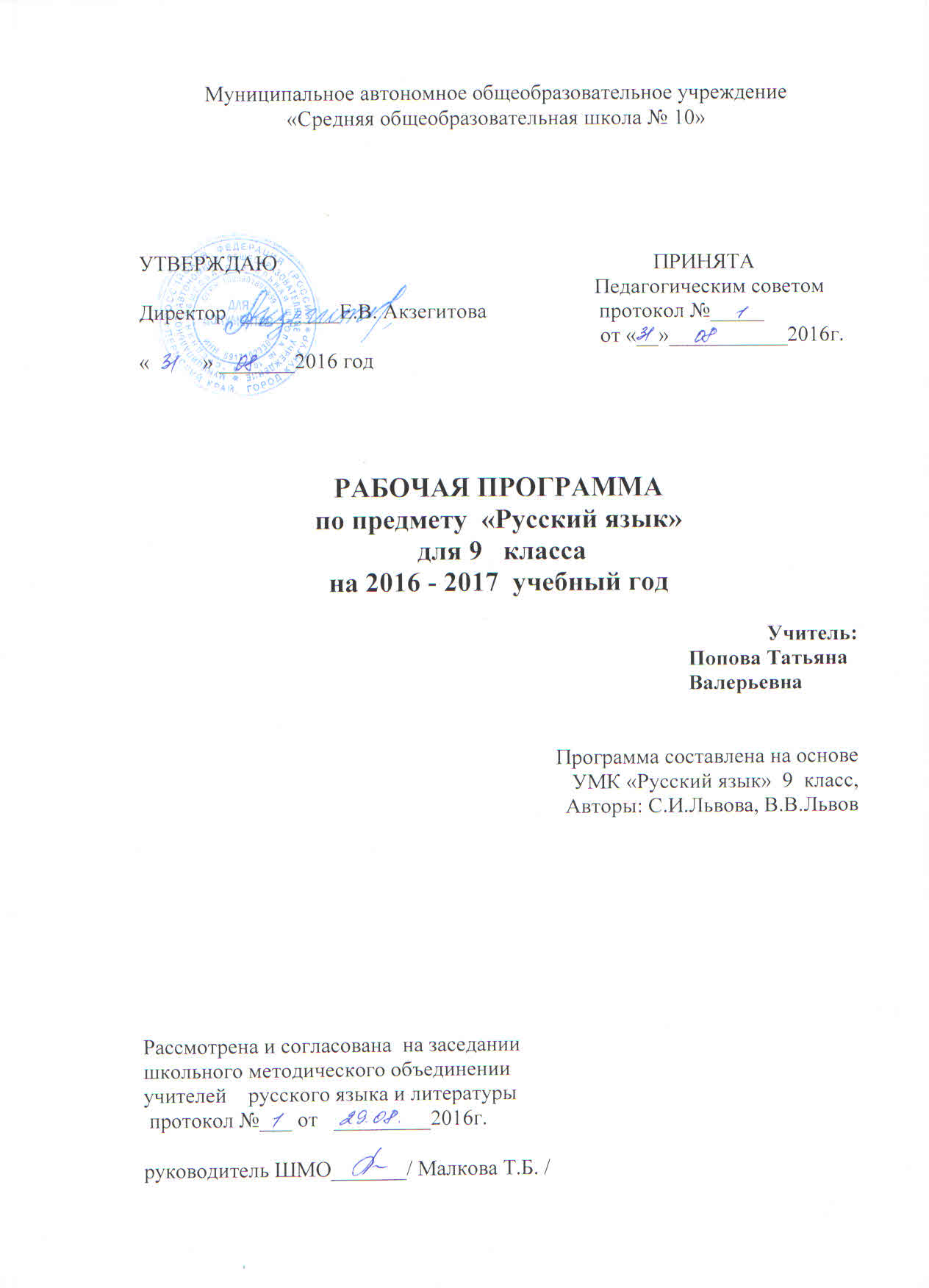 Пояснительная запискаНастоящая рабочая программа разработана применительно к учебной программе курса русского языку для 9 классов общеобразовательных учреждений под редакцией С. И. Львовой, В. В. Львова Москва,  «Мнемозина», 2010  года  в соответствии с Федеральным  компонентом государственного стандарта (полного) общего образования. Учебник  «Русский язык» в 2 частях, 9 класс,  Львова  С.И., Львов В.В. – 4-е изд. (М.: Мнемозина, 20010 год).Рабочая программа разработана на основе следующих нормативно-правовых и инструктивно-методических документов:Федеральный закон от 29. 12. 2012-ФЗ «Об образовании в Российской Федерации»Приказ Министерства образования РФ от 05. 03. 2004 г. №1089 «Об утверждении федерального компонента государственных стандартов начального общего, основного общего и среднего (полного) общего образования» (для 4-11 классов).Приказ Министерства образования РФ от 09.03.2004 г. №1312 «Об утверждении федерального базисного учебного плана и примерных учебных планов для общеобразовательных учреждений Российской Федерации, реализующих программы общего образования».Приказ Министерства образования и науки Российской Федерации от 19.12.2012 №1067 «Об утверждении федеральных перечней учебников, рекомендованных (допущенных) к использованию в образовательном процессе в образовательных учреждениях, реализующих образовательные программы общего образования и имеющих государственную аккредитацию, на 2014/2015 учебный год».Главная цель обучения русскому языку в 9 классе -  совершенствование речемыслительной деятельности, коммуникативных умений и навыков, обеспечивающих свободное владение русским литературным языком в разных сферах и ситуациях его использования.   Эта  цель определяет следующие задачи:1) освоение знаний о русском языке, его устройстве и функционировании в различных сферах и ситуациях общения; о стилистических ресурсах русского языка; об основных нормах русского литературного языка; о русском речевом этикете;2) формирование умений опознавать, анализировать, классифицировать языковые факты, оценивать их с точки зрения нормативности, соответствия ситуации и сфере общения; умений работать с текстом, осуществлять информационный поиск, извлекать и преобразовывать необходимую информацию;3) воспитание гражданственности и патриотизма, сознательного отношения к языку как явлению культуры, основному средству общения и получения знаний в разных сферах человеческой деятельности; воспитание интереса и любви к русскому языку.      Особенностью изучаемого курса 9 класса является  ее научность и доступность, а также преемственности и перспективности между различными разделами курса. Большее количество часов выделено на значимую тему Сложное предложение», способствующую развитию пунктуационной грамотности учащихся. Кроме того, реализуется идея дифференцированного подхода к обучению. Выражается это, прежде всего, в выделении дополнительного материала, расширяющего основное содержание программы и являющегося необязательным для усвоения всеми учащимися.       Содержание обучения русскому языку в 9-м классе отобрано и структурировано на основе компетентностного подхода. В соответствии с этим в 9 классе формируются и развиваются коммуникативная, языковая, лингвистическая (языковедческая) и культуроведческая компетенции.      Коммуникативная компетенция – овладение всеми видами речевой деятельности и основами культуры устной и письменной речи, базовыми умениями и навыками использования языка в жизненно важных для данного возраста сферах и ситуациях общения.       Языковая и лингвистическая (языковедческая) компетенции – освоение необходимых знаний о языке как знаковой системе и общественном явлении, его устройстве, развитии и функционировании; овладение основными нормами русского литературного языка; обогащение словарного запаса и грамматического строя речи учащихся; формирование способности к анализу и оценке языковых явлений и фактов, необходимых знаний о лингвистике как науке и ученых-русистах; умение пользоваться различными лингвистическими словарями.      Культуроведческая компетенция – осознание языка как формы выражения национальной культуры, взаимосвязи языка и истории народа, национально-культурной специфики русского языка, владение нормами русского речевого этикета, культурой межнационального общения.Курс русского языка для 9 класса  направлен на совершенствование речевой деятельности учащихся на основе овладения знаниями об устройстве русского языка и особенностях его употребления в разных условиях общения, на базе усвоения основных норм русского литературного языка, речевого этикета. Учитывая то, что сегодня обучение русскому языку происходит в сложных условиях, когда снижается общая культура населения, расшатываются нормы литературного языка, в программе усилен аспект культуры речи. Содержание обучения ориентировано на развитие личности ученика, воспитание культурного человека, владеющего нормами литературного языка, способного свободно выражать свои мысли и чувства в устной и письменной форме, соблюдать этические нормы общения. Рабочая  программа предусматривает формирование таких жизненно важных умений, как различные виды чтения, информационная переработка текстов, поиск информации в различных источниках, а также способность передавать ее в соответствии с условиями общения.       Доминирующей идеей курса является интенсивное речевое и интеллектуальное развитие учащихся. Русский язык представлен в программе перечнем не только тех дидактических единиц, которые отражают устройство языка, но и тех, которые обеспечивают речевую деятельность.       Согласно учебному плану образовательного учреждения на изучение русского языка в 9 классе выделяется 105 часов.В 9 классе учащиеся должны овладеть следующими умениями  и навыками:производить все виды разборов: фонетический, по составу, словообразовательный, морфологический, синтаксический;составлять сложные предложения разных типов;пользоваться синтаксическими синонимами в соответствии с содержанием и стилем речи;определить стиль и тип речи;расставлять знаки препинания в соответствии с изученными в 5-9 классах пунктуационными правиламинаходить и исправлять пунктуационные ошибки;находить в словах изученные орфограммы, уметь обосновать их выбор, правильно писать слова с изученными орфограммами, находить и исправлять орфографические ошибки;определять тип и стиль текста; создать тексты разных стилей и типов речисоставлять тезисы или конспект небольшой литературно-критической статьисовершенствовать содержание и языковое оформление сочинения, находить  и исправлять различные ошибки в своём текстеИспользуемые типы уроков, технологии, методы и средства обученияВ системе уроков планируются использование следующих типы уроков:Урок изучения нового материала.Урок закрепления знаний.Урок обобщения и систематизации знаний.Урок-лекция. Предполагаются  совместные усилия учителя и учеников для решения общей проблемной познавательной задачи. На таком уроке используется демонстрационный материал, разработанный учителем или учениками.Урок-практикум. На уроке обучающиеся работают над различными заданиями в зависимости от своей подготовленности. Виды работ могут быть самыми разными: письменные исследования, сочинения, изложения.Урок-исследование. На уроке обучающиеся решают проблемную задачу исследовательского характера аналитическим методом.Комбинированный урок предполагает выполнение работ и заданий разного вида. Урок–игра. На основе игровой деятельности обучающиеся познают новое, закрепляют изученное, отрабатывают различные учебные навыки. Урок решения задач. Вырабатываются у обучающихся умения и навыки решения задач на уровне базовой и продвинутой подготовке. Урок-тест. Тестирование проводится с целью диагностики пробелов знаний, контроля уровня обученности обучающихся, тренировки технике тестирования. Тесты предлагаются как в печатном, так и в электронном варианте. Причем в компьютерном варианте всегда с ограничением времени.Урок-зачет. Устный и письменный опрос обучающихся  по заранее составленным вопросам, а также решение задач разного уровня по изученной теме.Урок - самостоятельная работа.  Предлагаются разные виды самостоятельных работ.Урок - контрольная работа.         Применяются технологии индивидуального, индивидуально–группового, группового и коллективного способа обучения,  технологии уровневой дифференциации, развивающего обучения и воспитания.Усвоение учебного материала реализуется с применением основных групп методов обучения и их сочетания:методами организации и осуществления учебно – познавательной деятельности: словесных (рассказ, учебная лекция, беседа), наглядных (иллюстрационных и демонстративных), практических, проблемно – поисковых под руководством преподавателя и самостоятельной работой обучающихся;методами стимулирования и мотивации учебной деятельности: познавательных игр, деловых игр;методами контроля и самоконтроля за эффективностью учебной деятельности: индивидуального опроса, фронтального опроса, выборочного контроля, письменных работ;степень активности и самостоятельности обучающихся нарастает с применением объяснительно – иллюстративного, частично – поискового  (эвристического), проблемного изложения, исследовательского методов обученияСодержание обученияРусский литературный язык 
Основные формы существования национального русского языка: русский литературный язык, территориальные диалекты (народные говоры), социальные диалекты (жаргоны) и просторечие.
Понятие о литературном языке. Нормированность (наличие норм) - основная отличительная особенность русского литературного языка. 
Языковая норма и ее признаки. Виды норм русского литературного языка: орфоэпические, лексические, морфологические, синтаксические, стилистические, орфографические и пунктуационные. 
Виды лингвистических словарей (обобщение). 
Культура речи как раздел лингвистики (обобщение). Основные задачи раздела. Культура речи и культура Поведения человека. 
*Понятие экологии языка. 
ПОВТОРЕНИЕ ИЗУЧЕННОГО В 5-8-м КЛАССАХ 
Основные единицы языка: звук (*фонемы), морфема, слово, словосочетание, предложение. 
Трудные случаи синтаксического и пунктуационного анализа предложения. 
Трудные случаи орфографии и пунктуации. 
Вопрос о тексте как единице языка и речи. 
Текстоведение 
Текст и его признаки (обобщение). Основные требования к содержанию текста: соответствие его теме и основной мысли, полнота раскрытия темы, последовательность изложения, правильность выделения абзацeв, достоверность фактического материала и др. 
Основные средства связи предложений в тексте: лексические связи предложений в тексте (лексический повтор, синонимы, антонимы и др.), морфологические (союзы, союзные слова, частицы, местоимения, наречия и др.), синтаксические (вводные слова, синтаксический параллелизм, порядок слов и др.), комбинированные. 
*Анафора как риторическая фигура речи.
Рассуждение как тип речи и его виды (доказательство, объяснение, размышление). Коммуникативная цель рассуждения (объяснить собеседнику что-либо, убедить его в чем-либо). Структура текста-рассуждения
Рецензия, отзыв, эссе как речевые жанры. Основные речевые стандарты (клише), помогающие реализовать коммуникативный замысел в процессе комментирования содержания прочитанного (прослушанного) текста, выявления и формулирования позиции автора и изложения собственного мнения. 
Публичная речь как разновидность устной речи, обращенной к аудитории, рассчитанной на публику. Соответствие публичной речи научному или публицистическому стилю. Основные требования к публичному выступлению. 
Основные этапы подготовки и написания изложения на основе прочитанного или прослушанного текста. 
Основные приемы сокращения информации при написании сжатого изложения прочитанного или прослушанного текста: исключение второстепенной информации в каждой части текста или в одной из частей, обобщение необходимой информации в одной или в каждой части, замена прямой речи косвенной, исключение повторов материала, перегруппировка материала, объединение частей текста и др. 
Сочинение текста. Основные этапы создания текста: определение темы и основной мысли текста; обдумывание содержания текста сочинения и подготовка рабочих материалов (плана, некоторых формулировок, списка слов, словосочетаний и т.п.); создание текста; редактирование текста. 
Синтаксис и пунктуация Сложное предложение 

Сложное предложение 
Сложное предложение как единица синтаксиса. 
Сложное предложение как смысловое, структурное и интонационное единство. Основные средства синтаксической связи между частями сложного предложения: интонация, союзы, союзные слова. Бессоюзные и союзные (сочинительные, подчинительные) сложные предложения. 
Сложносочиненные предложения 
Сложносочиненное предложение, его грамматические признаки. 
Строение сложносочиненного предложения. 
*Смысловые отношения между частями сложносочиненного предложения и способы их выражения: соединительные отношения (одновременность, последовательность, причина и следствие; используются соединительные союзы и, также, тоже, да); противительные отношения (сопоставление, противопоставление; используются противительные союзы а, но, да, однако, зато); разделительные отношения (последовательная смена событий, явлений, перечисление взаимоисключающих событий, явлений; используются разделительные союзы либо, или, то ... то, не то ... не то).
Сложноподчиненные предложения 
Сложноподчиненное предложение, его грамматические признаки. 
Строение сложноподчиненного предложения: главная и придаточная часть, их единство (смысловое, интонационное, грамматическое). 
Средства связи частей сложноподчиненного предложения: интонация, подчинительные союзы, союзные слова. Использование указательных слов в сложноподчиненных предложениях. 
Смысловые и стилистические различия сложноподчиненных предложений с синонимическими союзами (чтобы, чтоб, с тем чтобы, для того чтобы и т. п.). 
Виды придаточных предложений по характеру смысловой связи между частями и значению подчинительных союзов, союзных слов: определительные, изъяснительные, обстоятельственные (места, времени, образа действия, сравнения, степени, цели, причины и следствия, условия, уступки). *Вопрос о классификации сложноподчиненных предложений в современной лингвистике. *Сложноподчиненные предложения с придаточными присоединительными, местоименно-определительными. 
Сложные предложения с двумя или несколькими придаточными. 
Виды подчинительной связи в сложных предложениях с двумя или несколькими придаточными: соподчинение (однородное и неоднородное); последовательное подчинение придаточных частей; сочетание в предложении соподчинения и последовательного подчинения. 
Бессоюзные сложные предложения 
Бессоюзное предложение, его грамматические особенности.
Смысловые отношения между частями бессоюзного сложного предложения. Виды бессоюзного сложного предложения в зависимости от смысловых отношений между его частями: 1)со значением перечисления, 2) со значением причины, пояснения, дополнения, 3) со значением времени, условия; следствия, сравнения; противопоставления или неожиданного, резкого присоединения, быстрой смены событий.
Сложные предложения с различными видами связи 
Сложное предложение с разными видами союзной и бессоюзной связи. 
Структурные особенности сложного предложения с разными видами синтаксической связи. Основные разновидности предложений в зависимости от сочетания видов связи: 1) сочинительная и подчинительная, 2) подчинительная и бессоюзная, 3) сочинительная и бессоюзная, 4) сочинительная, подчинительная и бессоюзная. 
Интонационные и пунктуационные особенности сложных предложений с разными видами союзной и бессоюзной связи. 
*Период как особая форма организации сложных предложений и как поэтическое средство художественного текста. 
Синтаксические конструкции с чужой речью 
Основные способы передачи чужой речи: 1) предложения с прямой речью, 2) сложноподчиненные предложения с косвенной речью, 3) простые предложения с дополнением, называющим тему чужой речи (говорить о тебе), 4) предложения с вводными конструкциями (по словам родителей). Прямая и косвенная речь.
*Несобственно-прямая речь 

Диалог и его основные виды: диалог этикетного характера, диалог-расспрос, диалог-побуждение к действию, диалог-обмен мнениями и др. 
Цитирование как способ передачи чужой речи. Различные способы цитирования: в форме прямой или косвенной речи, а также с помощью специальных вводных конструкций (по словам ... , как писал ... ). Основные требования к цитированию.Требования к подготовке учащихся по предмету
Аудирование. Фиксировать на письме информацию исходного текста в виде тезисов, конспектов, резюме, полного или сжатого пересказа; формулировать вопросы по содержанию текста; сопоставлять два и более прослушанных текстов, сравнивая их содержание, основную мысль и авторскую позицию; замечать в собственной и чужой речи отступления от норм литературного языка. 
Чтение. Понимать коммуникативную цель чтения текста и в соответствии с этим организовывать процесс чтения; составлять тезисный план, конспект прочитанного текста; отвечать на вопросы по содержанию текста, исполь-
зуя при этом информацию, содержащуюся в тексте в явном или неявном виде; сопоставлять прочитанный и прослушанный тексты, сравнивая их содержание, основную мысль и авторскую позицию; оценивать степень понимания содержания прочитанного текста; прогнозировать возможное развитие основной мысли до чтения лингвистического текста. 
Говорение. Создавать устные монологические высказывания на актуальные социально-культурные, нравственно-этические, социально-бытовые, учебные темы; владеть основными нормами построения устного высказывания: соответствие теме и основной мысли, полнота раскрытия темы, достоверность фактического материала, последовательность изложения (развертывание содержания по плану), наличие грамматической связи предложений в тексте владение правильной и выразительной интонацией, уместное использование невербальных средств (жестов, мимики); строить научное рассуждение по сложным вопросам школьного курса русского языка (Причастие - это особая форма глагола или самостоятельная часть речи? ). 
Письмо. Владеть основными нормами построения письменного высказывания: соответствие теме и основной мысли, полнота раскрытия темы; достоверность фактического материала, последовательность изложения (развертывание содержания по плану), правильность выделения абзацев в тексте, наличие грамматической связи предложений в тексте, владение нормами правописания; писать изложения по публицистическим, художественным текстам, сохраняя композиционную форму, типологическое строение, характерные языковые средства; вводить в текст изложения элементы сочинения (типа рассуждения, описания, повествования); писать небольшие по объему сочинения на основе прочитанного или прослушанного текста; комментировать позицию авторов по затронутой в исходном тексте проблеме и формулировать собственное отношение к ней; составлять план сочинения и соблюдать его в процессе письма, раскрывая тему, основную мысль и добиваясь последовательности и связности изложения; формулировать основную мысль сочинения-рассуждения, убедительно аргументировать свою точку зрения, приводя не менее двух доказательств; уместно употреблять цитирование и разные средства связи предложений; осуществлять речевой самоконтроль, оценивая собственное изложение и сочинение с точки зрения содержания и языкового оформления; составлять тезисы и конспект небольшой статьи (или фрагмента из большой статьи); совершенствовать написанное, исправляя недочеты в построении и содержании высказывания, речевые недочеты и грамматические ошибки; использовать лингвистические словари при написании сочинения, изложения и редактировании текста. 
Текстоведение. Проводить текстоведческий анализ текстов разных стилей и типов речи (тема, основная мысль, тип речи, стиль, средства связи предложений, строение текста, языковые и речевые средства, характерные для данного текста); оценивать изобразительно-выразительные средства языка, использованных в тексте. 
Фонетика и орфоэпия. Правильно произносить употребительные слова с учетом вариантов произношения; анализировать и оценивать собственную и чужую речь с точки зрения соблюдения орфоэпических норм. 
Морфемика и словообразование. Владеть приемом морфемного разбора: от значения слова и способа его образования к морфемной структуре; толковать значение слова, исходя из его морфемного состава (в том числе и слов с иноязычными элементами типа лог, поли, фон и т. п.); пользоваться разными видами морфемных, словообразовательных и этимологических словарей; опираться на морфемный разбор при про ведении орфографического анализа и определении грамматических признаков слов. 
Лексикология и фразеология. Разъяснять лексическое значение слов общественно-политической и морально-этической тематики, правильно их употреблять; пользоваться разными видами толковых словарей; верно использовать термины в текстах научного стиля; оценивать свою и чужую речь с точки зрения точного, уместного и выразительного словоупотребления; проводить элементарный анализ художественного текста, обнаруживая в нем изобразительно-выразительные приемы, основанные на лексических возможностях русского языка. 
Морфология. Распознавать части речи и их формы в трудных случаях; правильно образовывать формы слов с использованием словаря грамматических трудностей; определять синтаксическую роль слов разных частей речи; опираться на морфологическую характеристику слова при проведении орфографического и пунктуационного анализа. 
Орфография. Применять орфографические правила, объяснять правописание слов с труднопроверяемыми орфограммами. Пользоваться этимологической справкой при объяснении написания слов. Проводить орфографический анализ текста. 
Синтаксис и пунктуация. Различать изученные виды простых и сложных предложений; интонационно выразительно читать предложения изученных видов; составлять схемы простых и сложных предложений разных видов и конструировать предложения по заданным схемам; уместно пользоваться синтаксическими синонимами; правильно употреблять в тексте прямую речь и цитаты, заменять прямую речь косвенной; проводить синтаксический и интонационный анализ сложного предложения; устанавливать взаимосвязь смысловой, интонационной, грамматической и пунктуационной характеристики предложения; использовать различные синтаксические конструкции как средство усиления выразительности речи. Применять пунктуационные правила, объяснять постановку знаков препинания в простом и сложном предложениях, используя на письме специальные графические обозначения; строить пунктуационные схемы простых и сложных предложений; самостоятельно подбирать при меры на изученные пунктуационные правила; проводить пунктуационный анализ текста; аргументировать тезис о системном характере русской пунктуации. 
Перечень используемой литературы
1. Учебник Русский язык. 9 класс (авт. С.И.Львова и В.В. Львов) М., «Мнемозина», 2011 г.;
2. И.П.Васильевых. Уроки русского языка. 9 класс. Пособие для учителя к учебнику С.И.Львовой и В.В. Львова «Русский язык. 9 класс». Под редакцией С.И.Львовой. М., «Мнемозина», 2010 г.;
3. С.И. Львова. Русская орфография. Самоучитель. М., «Мнемозина», 2009 г.
4. Львова С. И. ГИА 2010. Русский язык. Сборник упражнений. 9 класс. – М.,Эксмо, 2009 (в пособии представлен разнообразный материал, позволяющий повторить изученное в 5 – 9 классах по всем разделам школьного курса, совершенствовать умение писать разные виды изложений, в том числе и сжатое, а также писать небольшие по объёму сочинения-рассуждения на лингвистическую и морально-этическую тему).
5. Львова С. И., Замураева Т. И. ГИА 2010. Русский язык. Тренировочные задания. 9 класс. – М.,Эксмо, 2009 (в книгу включено 10 вариантов, максимально приближенных к демонстрационной версии экзаменационной работы по русскому языку, и ответы ко всем вариантам). 
6. Поурочные разработки по русскому языку . М., «Экзамен», 2007 г. КРИТЕРИИ И НОРМЫ ОЦЕНКИ ЗНАНИЙ, УМЕНИЙ, НАВЫКОВ УЧАЩИХСЯ«Нормы оценки…» призваны обеспечить одинаковые требования к знаниям, умениям и навыкам учащихся по русскому языку. В них устанавливаются: 1) единые критерии оценки различных сторон владения устной и письменной формами русского языка  (критерии оценки орфографической и пунктуационной грамотности, языкового оформления связного высказывания, содержания высказывания); 2) единые нормативы оценки знаний, умений и навыков; 3) объем различных видов контрольных работ; 4) количество отметок за различные виды контрольных работ.Ученикам предъявляются требования только к таким умениям и навыкам, над которыми они работали или работают к моменту проверки. На уроках русского языка проверяются: 1) знание полученных сведений о языке; 2) орфографические и пунктуационные навыки; 3) речевые умения.Оценка устных ответов учащихсяУстный опрос является одним из основных способов учета  знаний учета учащихся по русскому языку. Развернутый ответ ученика должен представлять собой связное, логически последовательное сообщение на определенную тему, показывать его умение применять определения, правила в конкретных случаях.При оценке ответа ученика надо руководствоваться следующими критериями: 1) полнота и правильность ответа; 2) степень осознанности, понимания изученного; 3) языковое оформление ответа.Оценка «5» ставится, если ученик: 1) полно излагает изученный материал, дает правильное определение языковых понятий; 2) обнаруживает понимание материала, может обосновать свои суждения, применить знания на практике, привести необходимые примеры не только по учебнику, но и самостоятельно составленные; 3) излагает материал последовательно и правильно с точки зрения норм литературного языка.Оценка «4» ставится, если ученик дает ответ, удовлетворяющий тем же требованиям, что и для оценки «5», но допускает 1-2 ошибки, которые сам же исправляет, и 1-2 недочета в последовательности и языковом оформлении излагаемого.Оценка «3» ставится, если ученик обнаруживает знание и понимание основных положений данной темы, но: 1) излагает материал неполно и допускает неточности в определении понятий или формулировке правил; 2) не умеет достаточно глубоко и доказательно обосновать свои суждения и привести свои примеры; 3) излагает материал непоследовательно и допускает ошибки в языковом оформлении излагаемого.Оценка «2» ставится, если ученик обнаруживает незнание большей части соответствующего раздела изучаемого материала, допускает ошибки в формулировке определений и правил, искажающие их смысл, беспорядочно и неуверенно излагает материал. Оценка «2» отмечает такие недостатки в подготовке ученика, которые являются серьезным препятствием к успешному овладению последующим материалом.Оценка «1» ставится, если ученик обнаруживает полное незнание или непонимание материала.Оценка («5»,»4»,»3») может ставиться не только за единовременный ответ (когда на проверку подготовки ученика отводится определенное время), но и за рассредоточенный во времени, то есть за сумму ответов, данных учеником на протяжении урока ( выводится поурочный балл), при условии, если в процессе урока не только заслушивались ответы учащегося, но и осуществлялась проверка его умения применять знания на практике.Оценка диктантовДиктант – одна из основных форм проверки орфографической и пунктуационной грамотности.Для диктантов целесообразно использовать связные тексты, которые должны отвечать нормам современного литературного языка, быть доступными по содержанию учащимся данного класса.Объем диктанта для 9 класса – 150-170 слов. (При подсчете слов учитываются как самостоятельные,  так и служебные слова.)Контрольный словарный диктант проверяет усвоение слов с непроверяемыми и труднопроверяемыми орфограммами. Он может состоять для 9 класса из  35-40 слов.Диктант, имеющий целью проверку подготовки учащихся по определенной теме, должен включать основные орфограммы или пунктограммы этой темы, а также обеспечивать выявление прочности ранее приобретенных навыков. Итоговые диктанты, проводимые в конце четверти и года, проверяют подготовку учащихся, как правило, по всем изученным темам.Для контрольных диктантов следует подбирать такие тексты, в которых изучаемые в данной теме орфограммы и пунктограммы были бы представлены не менее 2-3 случаями. Из  изученных ранее орфограмм и пунктограмм включаются основные: они должны быть представлены 1-3 случаями. В целом количество проверяемых орфограмм не должно превышать  в 9 классе -24 различных орфограмм и 15 пунктограмм.В текст контрольных диктантов могут включаться только те вновь изученные орфограммы, которые в достаточной мере закреплялись (не менее чем на 2-3 предыдущих уроках).В диктантах должно быть в 8-9 классах – не более 10 различных слов с непроверяемыми и труднопроверяемыми написаниями, правописанию которых ученики специально обучались.До конца первой четверти  сохраняется объем текста, рекомендованный для предыдущего класса.При оценке диктанта исправляются, но не учитываются орфографические и пунктуационные ошибки:В переносе слов;На правила, которые не включены в школьную программу;На еще не изученные правила;В словах с непроверяемыми написаниями, над которыми не проводилась специальная работа;В передаче авторской пунктуации.Исправляются, но не учитываются описки, неправильные написания, искажающие звуковой облик слова, например: «рапотает» (вместо работает), «дулпо» (вместо дупло), «мемля» (вместо земля).При оценке диктантов важно также учитывать характер ошибки. Среди ошибок следует выделять негрубые, то есть не имеющие существенного значения для характеристики грамотности. При подсчете ошибок две негрубые считаются за одну. К негрубым относятся ошибки:В исключениях из правил;В написании большой буквы в составных собственных наименованиях;В случаях слитного и раздельного написания приставок в наречиях, образованных от существительных с предлогами, правописание которых не регулируется правилами;В случаях раздельного и слитного написания «не» с прилагательными и причастиями, выступающими в роли сказуемого;В написании ы и  и после приставок;В случаях трудного различия не и ни (Куда он только не обращался! Куда он ни обращался, никто не мог дать ему ответ. Никто иной не …; не кто иной как; ничто иное не…; не что иное как и др.);В собственных именах нерусского происхождения;В случаях, когда вместо одного знака препинания поставлен другой;В пропуске одного из сочетающихся знаков препинания или в нарушении их последовательности.Необходимо учитывать также повторяемость и однотипность ошибок. Если ошибка повторяется в одном и том же слове или в корне однокоренных слов, то она считается за одну ошибку.Однотипными считаются ошибки на одно правило, если условия выбора правильного написания заключены в грамматических (в армии, в роще; колют, борются) в фонетических (пирожок, сверчок) особенностях данного слова.Не считаются однотипными ошибками на такое правило, в котором для выяснения правильного написания одного слова требуется подобрать другое (опорное) слово или его форму (вода – воды, рот – ротик, грустный – грустить, резкий – резок).Первые три однотипные ошибки считаются за одну ошибку, каждая следующая подобная ошибка учитывается как самостоятельная.Примечание. Если в одном непроверяемом слове допущены 2 и более ошибок, то все они считаются за одну ошибку.При наличии в контрольном диктанте более 5 поправок (исправление неверного написания на верное) оценка снижается на 1 балл. Отличная оценка не выставляется при наличии 3-х и более исправлений.Диктант оценивается одной отметкой.Оценка «5» выставляется за безошибочную работу, а также при наличии в ней одной негрубой орфографической или одной негрубой пунктуационной ошибки.Оценка «4» выставляется при наличии в диктанте двух орфографических и двух пунктуационных ошибок, или 1 орфографической и 3-х пунктуационных ошибок или 4-х пунктуационных ошибок при отсутствии орфографических ошибок. Оценка «4» может выставляться при 3-х орфографических ошибках, если среди них есть однотипные.Оценка «3» выставляется за диктант, в котором допущены 4 орфографические и 4 пунктуационные ошибки или 3 орфографические и 5 пунктуационных ошибок или 7 пунктуационных ошибок при отсутствии орфографических ошибок. В 4 классе допускается выставление оценки «3» за диктант при 5 орфографических и 4-х пунктуационных ошибках. Оценка «3» может быть поставлена также при наличии 6 орфографических и 6 пунктуационных ошибок, если среди тех и других имеются однотипные и негрубые ошибки.Оценка «2» выставляется за диктант, в котором допущено до 7 орфографических и 7 пунктуационных ошибок, или 6 орфографических и 8 пунктуационных ошибок, или 5 орфографических и 9 пунктуационных ошибок, или 8 орфографических и 6 пунктуационных ошибок. При большем количестве ошибок диктант оценивается баллом «1».При некоторой вариативности количества ошибок, учитываемых при выставлении оценки за диктант, следует принимать во внимание предел, превышение которого не позволяет выставлять данную оценку. Таким пределом является для оценки «4» 2 орфографические ошибки, для оценки «3» - 4 орфографические ошибки (для 5 класса – 5 орфографических ошибок), для оценки «2» - 7 орфографических ошибок.В комплексной контрольной работе, состоящей из диктанта и дополнительного  (фонетического, лексического, орфографического, грамматического) задания, выставляются 2 оценки за каждый вид работы.При оценке выполнения дополнительных заданий рекомендуется руководствоваться следующим:Оценка «5» ставится, если ученик выполнил все задания верно.Оценка «4» ставится, если ученик выполнил правильно не менее ¾ задания.Оценка «3» ставится за работу, в которой правильно выполнено не менее половины заданий.Оценка «2» ставится за работу, в которой не выполнено более половины заданий.Оценка «1» ставится, если ученик не выполнил не одного задания.Примечание. Орфографические и пунктуационные ошибки, допущенные при выполнении дополнительных заданий, учитываются при выведении оценки за диктант.При оценке контрольного словарного диктанта рекомендуется руководствоваться следующим:Оценка «5» ставится за диктант, в котором нет ошибок.Оценка «4» ставится за диктант, в котором ученик допустил 1-2 ошибки.Оценка «3» ставится за диктант, в котором допущено 3-4 ошибки.Оценка «2» ставится за диктант, в котором допущено до 7 ошибок. При большем количестве ошибок диктант оценивается баллом «1».Сочинения и изложения – основные формы проверки умения правильно и последовательно излагать мысли, уровня речевой подготовки учащихся.Примерный объем текста для подробного изложенияв 9 классе – 350-450 слов.Объем текстов итоговых контрольных подробных изложений в 8 и 9 классов может быть увеличен на 50 слов в связи с тем, что на таких уроках не проводится подготовительная работа.Рекомендуется следующий примерный объем классных сочиненийв 9 классе – 3,0 – 4,0. Экзаменационное сочинение – 3-5 листов, медальная работа – 4-5 листов.К указанному объему сочинений учитель должен относиться как к примерному, так как объем ученического сочинения зависит от многих обстоятельств, в частности от стиля и жанра сочинения, от почерка.С помощью сочинений и изложений проверяются: 1) умение раскрывать тему; 2) умение использовать языковые средства в соответствии со стилем, темой и задачей высказывания; 3) соблюдение языковых норм и правил правописания.Любое сочинение и изложение оценивается двумя отметками: первая ставится за содержание и речевое оформление, вторая – за грамотность, т.е. за соблюдение орфографических, пунктуационных и языковых норм. Обе оценки считаются оценками по русскому языку, за исключением случаев, когда проводится работа, проверяющая знания учащихся по литературе. В этом случае первая оценка (за содержание и речь) считается оценкой по литературе.Содержание сочинения и изложения оценивается по следующим критериям:соответствие работы ученика теме и основной мысли;полнота раскрытия темы;правильность фактического материала;последовательность изложения.При оценке речевого оформления сочинений и изложений учитывается:Разнообразие словаря и грамматического строя речи;Стилевое единство и выразительность речи;Число речевых недочетов.Грамотность оценивается по числу допущенных учеником ошибок – орфографических, пунктуационных и грамматических.Оценка сочинений и изложенийОценка Оценка обучающих работОбучающие работы (различные упражнения и диктанты неконтрольного характера) оцениваются более строго, чем контрольные работы.        При оценке обучающихся работ учитывается: 1) степень самостоятельности учащегося; 2) этап обучения; 3) объем работы; 4) четкость, аккуратность, каллиграфическая правильность письма.        Если возможные ошибки были предупреждены в ходе работы, оценки «5» и «4» ставятся только в том случае, когда ученик не допустил ошибок или допустил, но исправил ошибку. При этом выбор одной из оценок при одинаковом уровне грамотности и содержания определяется степенью аккуратности записи, подчеркиваний и других особенностей оформления, а также наличием или отсутствием описок. В работе, превышающей по количеству слов объем диктантов для данного класса, для оценки «4» допустимо и 2 исправления ошибок.         Первая и вторая работа как классная, так и домашняя при закреплении определенного умения или навыка проверяется, но по усмотрению учителя может не оцениваться.          Самостоятельные работы, выполненные без предшествовавшего анализа возможных ошибок, оцениваются по нормам для контрольных работ соответствующего или близкого вида. Примерное календарно-тематическое планирование по русскому языку для 9 классаСписок использованной литературыС.И. Львова Программа по русскому языку для общеобразовательных учреждений. М.: Мнемозина, 2009С.И. Львова  Русский язык. Учебник для 9 класса общеобразовательной школы, М.: Мнемозина, 2010Материалы Конструктора рабочих программ СОНАТА.ПРО с сайта http://www.protema.ru/multimedia/rpconstructor/about-rpconstructorОценкаСодержание и речьГрамотность«5»Содержание работы полностью соответствует теме.  Фактические ошибки отсутствуют. Содержание излагается последовательно. Работа отличается богатством словаря, разнообразием используемых синтаксических конструкций, точностью словоупотребления. Достигнуто стилевое единство и выразительность текста. В целом в работе допускается 1 недочет в содержании и 1-2 речевых недочета.Допускается: 1 орфографическая, или 1 пунктуационная, и 1 грамматические ошибки.«4»Содержание работы в основном соответствует теме (имеются незначительные отклонения от темы). Содержание в основном достоверно, но имеются единичные фактические неточности, незначительные нарушения последовательности в изложении мыслей. Лексиче5ский и грамматический строй речи достаточно разнообразен. Стиль работы отличается единством и достаточной выразительностью. В целом в работе допускается не более 2 недочетов в содержании и не более 3-4 речевых недочетов.Допускается: 2 орфографические, или 2 пунктуационные ошибки, или 1 орфографическая и 3 пунктуационная ошибки, или 4 пунктуационные ошибки при отсутствии орфографических ошибок, а также 2 грамматические ошибки.«3»В работе допущены существенные отклонения от темы. Работа достоверна в главном, но в ней имеются отдельные фактические неточности. Допущены отдельные нарушения последовательности изложения. Беден словарь и однообразны синтаксические конструкции, встречается неправильное словоупотребление. Стиль работы не отличается единством, речь недостаточно выразительна. В целом в работе допускается не более 4 недочетов в содержании и 5 речевых недочетов.Допускается: 4 орфографические и 4 пунктуационных ошибок, или 3 орфографические и 5 пунктуационных ошибок, или 7 пунктуационных при отсутствии орфографических ошибок (в 5 классе – 5 орфографических и 4 пунктуационные ошибки), а также 4 грамматические ошибки.«2»Работа не соответствует теме. Допущено много фактических неточностей. Нарушена последовательность изложения мыслей во всех частях работы, отсутствует связь между ними, работа не соответствует плану. Крайне беден словарь, работа написана короткими однотипными предложениями со слабо выраженной связью между ними, часты случаи неправильного словоупотребления. Нарушено стилевое единство текста. В целом в работе допущено 6 недочетов в содержании и до 7 речевых недочетов.Допускается: 7 орфографических и 7 пунктуационных ошибок, или 6 орфографических и 8 пунктуационных ошибок, 5 орфографических и 9 пунктуационных ошибок, 8 орфографических и 6 пунктуационных ошибок, а также 7 грамматических ошибок.№ урокаТЕМА УРОКА (стр.учебника, тетради)Решаемые проблемыПланируемые результаты (в соответствии с ФГОС)Планируемые результаты (в соответствии с ФГОС)Планируемые результаты (в соответствии с ФГОС)№ урокаТЕМА УРОКА (стр.учебника, тетради)Решаемые проблемыПонятияПредметные результатыУУД1.2.3.4.5.6.Функции русского языка в современном мире (1 час)Функции русского языка в современном мире (1 час)Функции русского языка в современном мире (1 час)Функции русского языка в современном мире (1 час)Функции русского языка в современном мире (1 час)Функции русского языка в современном мире (1 час)1Родной язык  Введение.Русский литературный язык и его стили (§ 1,2, стр.3-14)Как отобрать необходимые средства языка для действия в определенной речевой ситуацииНациональный язык и его формы: литературный язык, территориальные, социальные диалекты. Функциональные стили русского литературного языка. Языковая норма. Виды норм.Осознают роль русского языка в жизни общества и государства, в современном мире; роль языка в жизни человека; красоту, богатство, выразительность русского языка.  Имеют элементарные представления о месте русского языка в кругу индоевропейских языков, роли старославянского (церковнославянского) языка в развитии русского языка, об основных формах функционирования современного русского языка; о развитии русистики. Различают функциональные разновидности современного русского языкаКоммуникативные Используют адекватные языковые средства для отображения своих чувств, мыслей и побуждений.Регулятивные Выделяют и осознают то, что уже усвоено и что еще подлежит усвоению, осознают качество и уровень усвоения.Познавательные Умеют выбирать смысловые единицы текста и устанавливать отношения между ними. Осуществляют поиск и выделение необходимой информации.Личностные Знание о своей этнической принадлежности.Освоение национальных ценностей, традиций, культуры, знание о народах и этнических группах России. Доброжелательное отношение к окружающим.Готовность к равноправному сотрудничеству.Устойчивый познавательный интерес и становление смыслообразующей функции познавательного мотива. Любовь к Родине.Повторение изученного в 5-8 классах (6 часов)Повторение изученного в 5-8 классах (6 часов)Повторение изученного в 5-8 классах (6 часов)Повторение изученного в 5-8 классах (6 часов)Повторение изученного в 5-8 классах (6 часов)Повторение изученного в 5-8 классах (6 часов)2-5Фонетика, словообразование, лексика и графика. Орфография (§3, стр.16-26)Отличие речи устной и письменнойОсновные единицы языка: звук, морфема, слово. Фонетический, словообразовательный, лексический анализ слова. Сильные и слабые позиции гласных и согласных звуков. Орфография как система правил.Имеют представление о лингвистике как науке, выдающихся отечественных лингвистах. Осознают (понимают) смыслоразличительную функцию звука; звукопись как одно из выразительных средств русского языка. Анализируют и характеризуют отдельные звуки речи; особенности произношения и написания слова устно и с помощью элементов транскрипции; звуки в речевом потоке, слово с точки зрения деления его на слоги и возможностей переноса слова с одной строки на другую. Овладевают основными правилами литературного произношения и ударения: нормами произношения безударных гласных звуков; мягкого или твердого согласного перед [э] в иноязычных словах; сочетаний согласных (чн, чт и др.); грамматических форм (прилагательных на -его, -ого, возвратных глаголов с -ся, -сь и др.); иноязычных слов, русских имен и отчеств, фамилий, географических названий; нормативным ударением в словах и их формах, трудных с акцентологической точки зрения (слова типа квартал, договор, глаголы прошедшего времени, краткие причастия и прилагательные и т. д.)КоммуникативныеИспользуют адекватные языковые средства для отображения своих чувств, мыслей и побуждений. Обмениваются знаниями между членами группы для принятия эффективных совместных решений.Регулятивные Принимают познавательную цель, сохраняют ее при выполнении учебных действий, регулируют весь процесс их выполнения и четко выполняют требования познавательной задачи.ПознавательныеОсуществляют поиск и выделение необходимой информации.Осознанно и произвольно строят речевые высказывания в устной и письменной форме.Устанавливают причинно-следственные связи.Выбирают основания и критерии для сравнения, сериации, классификации объектов.Личностные Доброжелательное отношение к окружающим.Готовность к равноправному сотрудничеству.Устойчивый познавательный интерес и становление смыслообразующей функции познавательного мотива.6-7Морфология и орфография.Морфологические особенности текстов различных типов речи(§4, стр.26-40)Каковы основные принципы русской орфографииСлова как части речи. Морфологический анализ слов.Осознают (понимают) особенности грамматического значения слова в отличии от лексического значения. Распознают самостоятельные (знаменательные) части речи и их формы; служебные части речи.Анализируют и характеризуют слово с точки зрения его принадлежности к той или иной части речи (осуществляют морфологический разбор слова); грамматические словоформы в тексте. Коммуникативные Используют адекватные языковые средства для отображения своих чувств, мыслей и побуждений. Обмениваются знаниями между членами группы для принятия эффективных совместных решений.Регулятивные Принимают познавательную цель, сохраняют ее при выполнении учебных действий, регулируют весь процесс их выполнения и четко выполняют требования познавательной задачи.Познавательные Осуществляют поиск и выделение необходимой информации. Устанавливают причинно-следственные связи.Выбирают основания и критерии для сравнения, сериации, классификации объектов.Личностные Доброжелательное отношение к окружающим.Готовность к равноправному сотрудничеству.Устойчивый познавательный интерес и становление смыслообразующей функции познавательного мотива.8-9   Синтаксис. Словосочетание и простое предложение.Пунктуация  в простом предложении(§4, стр. 26-40)Отличие словосочетаний от предложений. Какими бывают предложенияСловосочетание и предложение. Типы предложений. Пунктуация в простом предложении.Распознают (выделяют) словосочетания в составе предложения; главное и зависимое слово в словосочетании;Определяют виды словосочетаний по морфологическим свойствам главного слова; виды подчинительной  связи в словосочетании; нарушения норм сочетания слов в составе словосочетания. Анализируют и характеризуют словосочетания по морфологическим свойствам главного слова и видам подчинительной связи.Определяют границы предложений и способы их передачи в устной и письменной речи. Распознают виды предложений по цели высказывания и эмоциональной окраске; утвердительные и отрицательные предложенияКоммуникативные Обмениваются знаниями между членами группы для принятия эффективных совместных решений.РегулятивныеПринимают познавательную цель, сохраняют ее при выполнении учебных действий, регулируют весь процесс их выполнения и четко выполняют требования познавательной задачи.ПознавательныеОсуществляют поиск и выделение необходимой информации. Устанавливают причинно-следственные связи.Выбирают основания и критерии для сравнения, сериации, классификации объектовЛичностные Доброжелательное отношение к окружающим.Готовность к равноправному сотрудничеству.Устойчивый познавательный интерес и становление смыслообразующей функции познавательного мотива.10-11Правописание: орфография и пунктуация (§5, стр. 41-61)Зачем надо соблюдать орфографические и пунктуационные нормыОрфографические и пунктуационные нормы.Имеют представление об орфографии как о системе правил. Обладают орфографической и пунктуационной зоркостью. Используют орфографические словари и справочники по правописанию для решения орфографических и пунктуационных проблем.Опираются на фонетический, морфемно-словообразовательный и морфологический анализ при выборе правильного написания слова; на грамматико-интонациональный анализ при объяснении расстановки знаков препинания в предложении.Моделируют предложения в соответствии с коммуникативной задачей высказывания (повествовательные, побудительные, вопросительные, восклицательные, утвердительные, отрицательные); употребляют их в речевой практике.Опознают (находят) грамматическую основу предложения, предложения простые и сложные, предложения осложненной структуры.Распознают главные и второстепенные члены предложения.КоммуникативныеОбмениваются знаниями между членами группы для принятия эффективных совместных решений.Регулятивные Принимают познавательную цель, сохраняют ее при выполнении учебных действий, регулируют весь процесс их выполнения и четко выполняют требования познавательной задачи.ПознавательныеОсуществляют поиск и выделение необходимой информации. Устанавливают причинно-следственные связи.Выбирают основания и критерии для сравнения, сериации, классификации объектов.Личностные Доброжелательное отношение к окружающим.Готовность к равноправному сотрудничеству.Устойчивый познавательный интерес и становление смыслообразующей функции познавательного мотива.12-13Р/Р   Сжатое изложениеКак сжать предложенный текст и создать свой на основе прослушанногоОсновные приемы сжатия прослушанного текста. Основные этапы подготовки и написания сжатого изложения текста аудиозаписи.Адекватно принимают основную и дополнительную информацию текста, воспринимаемого на слух.Излагают в письменной форме содержание прослушанного текста (сжато) в форме ученического изложения.Коммуникативные Используют адекватные языковые средства для отображения своих чувств, мыслей и побуждений.Регулятивные Определяют последовательность промежуточных целей с учетом конечного результата.Познавательные Умеют выбирать смысловые единицы текста и устанавливать отношения между ними.Восстанавливают предметную ситуацию, описанную в задаче, путем переформулирования, упрощенного пересказа текста, с выделением только существенной для решения задачи информации. Осознанно и произвольно строят речевые высказывания в письменной форме.Личностные Доброжелательное отношение к окружающим.Готовность к равноправному сотрудничеству.Устойчивый познавательный интерес и становление смыслообразующей функции познавательного мотива.15Контрольная работа №1  по теме «Повторение изученного в 5-8 классах»Какие вопросы пройденного материала усвоены, что нуждается в коррекции при подготовке к ОГЭТест с выбором ответа, тест с кратким ответомВладеют основными нормами русского литературного языка, освоенными в процессе изучения русского языка в школе; соблюдают их в письменных высказываниях различной коммуникативной направленностиКоммуникативные Используют адекватные языковые средства для отображения своих чувств, мыслей и побуждений.Регулятивные Сличают способ и результат своих действий с заданным эталоном, обнаруживают отклонения и отличия от эталона.Познавательные Выполняют операции со знаками и символами. Осознанно и произвольно строят речевые высказывания в устной и письменной форме.Личностные Доброжелательное отношение к окружающим.Готовность к равноправному сотрудничеству.Устойчивый познавательный интерес и становление смыслообразующей функции познавательного мотива.Текстоведение (3 часа)Текстоведение (3 часа)Текстоведение (3 часа)Текстоведение (3 часа)Текстоведение (3 часа)Текстоведение (3 часа)16Текст и его признакиРассуждение как тип речи (§6, 7, стр.62-80)Отличие предложения и набора предложений от текста. Отличие текста рассуждения от повествования и описания.Текст. Признаки текста: тема, идея, относительная законченность, определенная  структура, грамматическая связь предложений. Рассуждение как тип речи.Знают признаки текста. Определяют тему, основную мысль текста, ключевые слова, виды связи предложений в тексте; смысловые, лексические и граматические средства связи предложений текста и частей текста.Выделяют микротемы текста, делят его на абзацы.Анализируют и характеризуют текст с точки зрения единства темы, смысловой цельности, последовательности изложения, уместности и целесообразности использования лексических и граматических средств связи. Делят текст на смысловые части, осуществляют информационную переработку текста, передавая его содержание в виде плана (простого, сложного, тезисного), конспекта, аннотации, схемы, таблицы и т.п.Создают и редактируют собственные тексты с учетом требований к построению связного текстаКоммуникативные Используют адекватные языковые средства для отображения своих чувств, мыслей и побуждений.Обмениваются знаниями между членами группы для принятия эффективных совместных решений.Регулятивные Определяют последовательность промежуточных целей с учетом конечного результата. Принимают познавательную цель, сохраняют ее при выполнении учебных действий, регулируют весь процесс их выполнения и четко выполняют требования познавательной задачи.Познавательные Умеют выбирать смысловые единицы текста и устанавливать отношения между ними. Осознанно и произвольно строят речевые высказывания в устной и письменной форме.Личностные Доброжелательное отношение к окружающим.Готовность к равноправному сотрудничеству.Устойчивый познавательный интерес и становление смыслообразующей функции познавательного мотива.17Рецензия как речевой жанр (§8, стр.81-89)Когда и для чего используется рецензия. Как писать рецензию.Рецензия как жанр текста.Создают устные и письменные монологические и диалогические высказывания на актуальные социально-культурные, нравственно-этические, бытовые, учебные темы в соответствии с целями и ситуацией общения; письменные высказывания разной коммуникативной направленности с использованием разных функционально-смысловых типов речи и их комбинацийКоммуникативные Используют адекватные языковые средства для отображения своих чувств, мыслей и побуждений.Регулятивные Определяют последовательность промежуточных целей с учетом конечного результата.Познавательные Осуществляют поиск и выделение необходимой информации. Умеют выбирать смысловые единицы текста и устанавливать отношения между ними. Осознанно и произвольно строят речевые высказывания в устной и письменной форме.Личностные Доброжелательное отношение к окружающим.Готовность к равноправному сотрудничеству.Устойчивый познавательный интерес и становление смыслообразующей функции познавательного мотива.18Публичная речь(§9, стр. 89-96)Как надо строить высказывание, чтобы тебя было интересно слушатьПриемы создания публичного высказывания. Качества хорошей речи.Создают устные и письменные монологические и диалогические высказывания на актуальные социально-культурные, нравственно-этические, бытовые, учебные темы в соответствии с целями и ситуацией общения; письменные высказывания разной коммуникативной направленности с использованием разных функционально-смысловых типов речи и их комбинацийКоммуникативные Используют адекватные языковые средства для отображения своих чувств, мыслей и побуждений. Обмениваются знаниями между членами группы для принятия эффективных совместных решений.Регулятивные Определяют последовательность промежуточных целей с учетом конечного результата.Вносят коррективы и дополнения в способ своих действий в случае расхождения эталона, реального действия и его продуктаПознавательные Умеют выбирать смысловые единицы текста и устанавливать отношения между ними. Осознанно и произвольно строят речевые высказывания в устной и письменной форме.Самостоятельно создают алгоритмы деятельности при решении проблем творческого и поискового характера.Личностные Доброжелательное отношение к окружающим.Готовность к равноправному сотрудничеству.Устойчивый познавательный интерес и становление смыслообразующей функции познавательного мотива.Синтаксис и пунктуация. Сложное предложение. Сложносочиненное предложение (6 часов)Синтаксис и пунктуация. Сложное предложение. Сложносочиненное предложение (6 часов)Синтаксис и пунктуация. Сложное предложение. Сложносочиненное предложение (6 часов)Синтаксис и пунктуация. Сложное предложение. Сложносочиненное предложение (6 часов)Синтаксис и пунктуация. Сложное предложение. Сложносочиненное предложение (6 часов)Синтаксис и пунктуация. Сложное предложение. Сложносочиненное предложение (6 часов)19-20 Сложное предложение. Виды сложных предложений( стр. 97-101)Чем сложное предложение отличается от простого. Зачем нужны сложные предложения. Каковы виды сложных предложений.Сложное предложение. Виды сложного предложения: сложносочиненное, сложноподчиненное, бессоюзное.Овладевают основными понятиями синтаксиса. Разграничивают сложные предложения и предложения осложненной структуры.Опознают и правильно интонируют сложные предложения с разными смысловыми отношениями между их частями.Разграничивают и сопоставляют разные виды сложных предложений (бессоюзные, сложносочиненные, сложноподчиненные), определяют (находят) средства синтаксической связи между частями сложного предложения.Группируют сложные предложения по заданным признакам.Коммуникативные Используют адекватные языковые средства для отображения своих чувств, мыслей и побуждений.Регулятивные Ставят учебную задачу на основе соотнесения того, что уже известно и усвоено, и того, что еще неизвестно. Принимают познавательную цель, сохраняют ее при выполнении учебных действий, регулируют весь процесс их выполнения и четко выполняют требования познавательной задачи.Познавательные Осуществляют поиск и выделение необходимой информации. Умеют заменять термины определениями.Выделяют объекты и процессы с точки зрения целого и частей. Осознанно и произвольно строят речевые высказывания в устной и письменной форме.Личностные Доброжелательное отношение к окружающим.Готовность к равноправному сотрудничеству.Устойчивый познавательный интерес и становление смыслообразующей функции познавательного мотива.21Сложносочиненные предложения. Виды сложносочиненных предложений(§10, 11 стр. 101-122)Какие признаки имеет сложносочиненное предложение.Сочинительные союзы. Смысловые отношения между простыми предложениями.Овладевают основными понятиями синтаксиса.Понимают смысловые отношения между частями сложносочиненного предложения, определяют средства их выражения, составляют схемы сложносочиненных предложений.Моделируют сложносочиненные предложения по заданным схемам, заменяют сложносочиненные предложения синонимическими сложноподчиненными и употребляют их в речи.Коммуникативные Используют адекватные языковые средства для отображения своих чувств, мыслей и побуждений.РегулятивныеСтавят учебную задачу на основе соотнесения того, что уже известно и усвоено, и того, что еще неизвестно.Принимают познавательную цель, сохраняют ее при выполнении учебных действий, регулируют весь процесс их выполнения и четко выполняют требования познавательной задачи.Познавательные Осуществляют поиск и выделение необходимой информации. Умеют заменять термины определениями.Выделяют объекты и процессы с точки зрения целого и частей. Осознанно и произвольно строят речевые высказывания в устной и письменной форме.Личностные Доброжелательное отношение к окружающим.Готовность к равноправному сотрудничеству.Устойчивый познавательный интерес и становление смыслообразующей функции познавательного мотива.22-23Пунктуация в сложносочиненном предложении(§10, 11 стр. 101-122)Когда ставится или не ставится запятая в ССП. Могут ли между частями ССП использоваться другие знаки, кроме запятой.Общий второстепенный член, факультативный знак препинанияОвладевают основными понятиями синтаксиса.Анализируют а характеризуют синтаксическую структуру сложносочиненных предложений, смысловые отношения между частями сложносочиненных предложений.Оценивают правильность построения сожносочиненных предложений, исправляют нарушения синтаксических норм построения сложносочиненных предложений.Наблюдают за особенностями использования сложносочиненных предложений в текстах разных стилей и жанров, художественном тексте.Коммуникативные Используют адекватные языковые средства для отображения своих чувств, мыслей и побуждений. Обмениваются знаниями между членами группы для принятия эффективных совместных решений.Регулятивные Ставят учебную задачу на основе соотнесения того, что уже известно и усвоено, и того, что еще неизвестно. Принимают познавательную цель, сохраняют ее при выполнении учебных действий, регулируют весь процесс их выполнения и четко выполняют требования познавательной задачи.Познавательные Осуществляют поиск и выделение необходимой информации. Выделяют объекты и процессы с точки зрения целого и частей. Осознанно и произвольно строят речевые высказывания в устной и письменной форме.Личностные Доброжелательное отношение к окружающим.Готовность к равноправному сотрудничеству.Устойчивый познавательный интерес и становление смыслообразующей функции познавательного мотива.24Контрольная работа №2  по теме «Сложносочиненное предложение»Какие вопросы пройденного материала усвоены, что нуждается в коррекции при подготовке к ОГЭТест с выбором ответа, тест с кратким ответомВладеют основными нормами русского литературного языка, освоенными в процессе изучения русского языка в школе; соблюдают их в письменных высказываниях различной коммуникативной направленностиКоммуникативные Используют адекватные языковые средства для отображения своих чувств, мыслей и побуждений.Регулятивные Сличают способ и результат своих действий с заданным эталоном, обнаруживают отклонения и отличия от эталона.Познавательные Выполняют операции со знаками и символами.Личностные Доброжелательное отношение к окружающим.Готовность к равноправному сотрудничеству.Устойчивый познавательный интерес и становление смыслообразующей функции познавательного мотива.25Р/Р Сжатое изложениеКак сжать предложенный текст и создать свой на основе прослушанногоСжатый текстАдекватно принимают основную и дополнительную информацию текста, воспринимаемого на слух.Излагают в письменной форме содержание прослушанного текста (сжато) в форме ученического изложения.Коммуникативные Используют адекватные языковые средства для отображения своих чувств, мыслей и побуждений.Регулятивные Определяют последовательность промежуточных целей с учетом конечного результата. Принимают познавательную цель, сохраняют ее при выполнении учебных действий, регулируют весь процесс их выполнения и четко выполняют требования познавательной задачи.Познавательные Умеют выбирать смысловые единицы текста и устанавливать отношения между ними.Восстанавливают предметную ситуацию, описанную в задаче, путем переформулирования, упрощенного пересказа текста, с выделением только существенной для решения задачи информации. Осознанно и произвольно строят речевые высказывания в устной и письменной форме.Личностные Доброжелательное отношение к окружающим.Готовность к равноправному сотрудничеству.Устойчивый познавательный интерес и становление смыслообразующей функции познавательного мотива.26Р/Р Комплексный анализ текстаКак проводится комплексный анализ текстаКомплексный анализАнализируют образцы устной и письменной речи; соотносят их с целями, ситуациями и условиями общения.Осуществляют анализ выбора языковых средств в зависимости от цели, темы, основной мысли, адресата, ситуации и условий общения.Коммуникативные Используют адекватные языковые средства для отображения своих чувств, мыслей и побуждений.Регулятивные Определяют последовательность промежуточных целей с учетом конечного результата.Вносят коррективы и дополнения в способ своих действий в случае расхождения эталона, реального действия и его продукта.Познавательные Умеют выбирать смысловые единицы текста и устанавливать отношения между ними. Осознанно и произвольно строят речевые высказывания в устной и письменной форме. Устанавливают причинно-следственные связи.Самостоятельно создают алгоритмы деятельности при решении проблем творческого и поискового характера.Личностные Доброжелательное отношение к окружающим.Готовность к равноправному сотрудничеству.Устойчивый познавательный интерес и становление смыслообразующей функции познавательного мотива.Сложноподчиненное предложение. (24  часа)Сложноподчиненное предложение. (24  часа)Сложноподчиненное предложение. (24  часа)Сложноподчиненное предложение. (24  часа)Сложноподчиненное предложение. (24  часа)Сложноподчиненное предложение. (24  часа)27Сложноподчиненное предложение. Средства связи простых предложений в составе сложноподчиненного.(§12, стр. 122-132)Отличие сложноподчиненного предложения от других типов сложных предложений. Отличие союзов и союзных словПризнаки СПП. Главное предложение, придаточное предложение. Подчинительный союз. Союзное слово. Указательное слово.Овладевают основными понятиями синтаксиса.Определяют (находят) главную и придаточную части сложноподчиненного предложения.Понимают смысловые отношения между частями сложноподчиненного предложения, определяют средства их выражения. Составляют схемы сложноподчиненных предложений с одной придаточной частью.Разграничивают союзы и союзные слова.Коммуникативные Используют адекватные языковые средства для отображения своих чувств, мыслей и побуждений.Регулятивные Ставят учебную задачу на основе соотнесения того, что уже известно и усвоено, и того, что еще неизвестно. Принимают познавательную цель, сохраняют ее при выполнении учебных действий, регулируют весь процесс их выполнения и четко выполняют требования познавательной задачи.Познавательные Осуществляют поиск и выделение необходимой информации. Умеют заменять термины определениями. Выделяют объекты и процессы с точки зрения целого и частей. Осознанно и произвольно строят речевые высказывания в устной и письменной форме.Личностные Доброжелательное отношение к окружающим.Готовность к равноправному сотрудничеству.Устойчивый познавательный интерес и становление смыслообразующей функции познавательного мотива.28Средства связи простых предложений в составе сложного. Виды СПП.(§12, 13 стр. 122-143)Отличие союзов и союзных слов. Что такое указательные слова.Главное предложение, придаточное предложение. Подчинительный союз. Союзное слово. Указательное слово.Овладевают основными понятиями синтаксиса.Определяют (находят) главную и придаточную части сложноподчиненного предложения.Понимают смысловые отношения между частями сложноподчиненного предложения, определяют средства их выражения. Составляют схемы сложноподчиненных предложений с одной придаточной частью.Коммуникативные Используют адекватные языковые средства для отображения своих чувств, мыслей и побуждений.Регулятивные Ставят учебную задачу на основе соотнесения того, что уже известно и усвоено, и того, что еще неизвестно. Принимают познавательную цель, сохраняют ее при выполнении учебных действий, регулируют весь процесс их выполнения и четко выполняют требования познавательной задачи.Познавательные Осуществляют поиск и выделение необходимой информации. Умеют заменять термины определениями. Выделяют объекты и процессы с точки зрения целого и частей. Осознанно и произвольно строят речевые высказывания в устной и письменной форме.Личностные Доброжелательное отношение к окружающим.Готовность к равноправному сотрудничеству.Устойчивый познавательный интерес и становление смыслообразующей функции познавательного мотива.29-30Сложноподчиненные предложения с придаточными определительными(§14, стр. 143-157)Как определить тип придаточного предложения.Главное предложение, придаточное определительное предложение. Указательное слово.Овладевают основными понятиями синтаксиса.Определяют (находят) главную и придаточную части сложноподчиненного предложения.Понимают смысловые отношения между частями сложноподчиненного предложения, определяют средства их выражения. Составляют схемы сложноподчиненных предложений с одной придаточной частью.Разграничивают союзы и союзные слова.Коммуникативные Используют адекватные языковые средства для отображения своих чувств, мыслей и побуждений.РегулятивныеСтавят учебную задачу на основе соотнесения того, что уже известно и усвоено, и того, что еще неизвестно.Принимают познавательную цель, сохраняют ее при выполнении учебных действий, регулируют весь процесс их выполнения и четко выполняют требования познавательной задачи.Познавательные Осуществляют поиск и выделение необходимой информации. Умеют заменять термины определениями. Выделяют объекты и процессы с точки зрения целого и частей. Осознанно и произвольно строят речевые высказывания в устной и письменной форме.Личностные Доброжелательное отношение к окружающим.Готовность к равноправному сотрудничеству.Устойчивый познавательный интерес и становление смыслообразующей функции познавательного мотива.31Р/Р Использование придаточных определительных в тексте типа «описание»(§14, стр. 143-157)Как использовать СПП с придаточными определительными в текстах типа «описание»Сочинение-описаниеОтбирают и систематизируют материал на определенную тему. Создают устные и письменные монологические и диалогические высказывания на актуальные социально-культурные, нравственно-этические, бытовые, учебные темы в соответствии с целями и ситуацией общения; письменные высказывания разной коммуникативной направленности с использованием разных функционально-смысловых типов речи и их комбинацийКоммуникативные Используют адекватные языковые средства для отображения своих чувств, мыслей и побуждений.Регулятивные Определяют последовательность промежуточных целей с учетом конечного результата. Принимают познавательную цель, сохраняют ее при выполнении учебных действий, регулируют весь процесс их выполнения и четко выполняют требования познавательной задачи.Познавательные Умеют выбирать смысловые единицы текста и устанавливать отношения между ними. Осознанно и произвольно строят речевые высказывания в устной и письменной форме.Личностные Доброжелательное отношение к окружающим.Готовность к равноправному сотрудничеству.Устойчивый познавательный интерес и становление смыслообразующей функции познавательного мотива.32Сложноподчиненные предложения с придаточными изъяснительными(§15, стр. 158-171)Как определить тип придаточного предложенияГлавное предложение, придаточное изъяснительное предложение. Указательное слово.Овладевают основными понятиями синтаксиса.Определяют (находят) главную и придаточную части сложноподчиненного предложения.Понимают смысловые отношения между частями сложноподчиненного предложения, определяют средства их выражения. Составляют схемы сложноподчиненных предложений с одной придаточной частью.Коммуникативные Используют адекватные языковые средства для отображения своих чувств, мыслей и побуждений.Регулятивные Ставят учебную задачу на основе соотнесения того, что уже известно и усвоено, и того, что еще неизвестно. Принимают познавательную цель, сохраняют ее при выполнении учебных действий, регулируют весь процесс их выполнения и четко выполняют требования познавательной задачи.Познавательные Осуществляют поиск и выделение необходимой информации. Умеют заменять термины определениями. Выделяют объекты и процессы с точки зрения целого и частей. Осознанно и произвольно строят речевые высказывания в устной и письменной форме.Личностные Доброжелательное отношение к окружающим.Готовность к равноправному сотрудничеству.Устойчивый познавательный интерес и становление смыслообразующей функции познавательного мотива.33Сложноподчиненные предложения с придаточными обстоятельственными.(§16, стр. 171-172) Как определить тип придаточного предложенияГлавное предложение, придаточное обстоятельственное предложение. Указательное слово.Овладевают основными понятиями синтаксиса.Определяют (находят) главную и придаточную части сложноподчиненного предложения.Понимают смысловые отношения между частями сложноподчиненного предложения, определяют средства их выражения. Составляют схемы сложноподчиненных предложений с одной придаточной частью.Коммуникативные Используют адекватные языковые средства для отображения своих чувств, мыслей и побуждений.Регулятивные Ставят учебную задачу на основе соотнесения того, что уже известно и усвоено, и того, что еще неизвестно. Принимают познавательную цель, сохраняют ее при выполнении учебных действий, регулируют весь процесс их выполнения и четко выполняют требования познавательной задачи.Познавательные Осуществляют поиск и выделение необходимой информации. Умеют заменять термины определениями. Выделяют объекты и процессы с точки зрения целого и частей.Осознанно и произвольно строят речевые высказывания в устной и письменной форме.Личностные Доброжелательное отношение к окружающим.Готовность к равноправному сотрудничеству.Устойчивый познавательный интерес и становление смыслообразующей функции познавательного мотива.34Придаточные предложения места.(§16, стр. 171-176)Как определить тип придаточного предложенияГлавное предложение, придаточное обстоятельственное предложение места, союзы и союзные словаОвладевают основными понятиями синтаксиса.Определяют (находят) главную и придаточную части сложноподчиненного предложения.Понимают смысловые отношения между частями сложноподчиненного предложения, определяют средства их выражения. Составляют схемы сложноподчиненных предложений с одной придаточной частью.Коммуникативные Используют адекватные языковые средства для отображения своих чувств, мыслей и побуждений.Регулятивные Ставят учебную задачу на основе соотнесения того, что уже известно и усвоено, и того, что еще неизвестно. Принимают познавательную цель, сохраняют ее при выполнении учебных действий, регулируют весь процесс их выполнения и четко выполняют требования познавательной задачи.Познавательные Умеют заменять термины определениями. Выделяют объекты и процессы с точки зрения целого и частей. Осознанно и произвольно строят речевые высказывания в устной и письменной форме.Личностные Доброжелательное отношение к окружающим.Готовность к равноправному сотрудничеству.Устойчивый познавательный интерес и становление смыслообразующей функции познавательного мотива.35Придаточные предложения времени.(§16, стр. 176-181)Как определить тип придаточного предложенияГлавное предложение, придаточное обстоятельственное предложение времени, союзы и союзные словаОвладевают основными понятиями синтаксиса.Определяют (находят) главную и придаточную части сложноподчиненного предложения.Понимают смысловые отношения между частями сложноподчиненного предложения, определяют средства их выражения. Составляют схемы сложноподчиненных предложений с одной придаточной частью.Коммуникативные Используют адекватные языковые средства для отображения своих чувств, мыслей и побуждений.Регулятивные Ставят учебную задачу на основе соотнесения того, что уже известно и усвоено, и того, что еще неизвестно. Принимают познавательную цель, сохраняют ее при выполнении учебных действий, регулируют весь процесс их выполнения и четко выполняют требования познавательной задачи.Познавательные Умеют заменять термины определениями. Выделяют объекты и процессы с точки зрения целого и частей. Осознанно и произвольно строят речевые высказывания в устной и письменной форме.Личностные Доброжелательное отношение к окружающим.Готовность к равноправному сотрудничеству.Устойчивый познавательный интерес и становление смыслообразующей функции познавательного мотива.36Р/Р  Подготовка к домашнему сочинению-рассуждению о природе родного края.Как отобрать и структурировать материал по заданию.Сочинение-рассуждение, тезис, объяснение, вывод.Отбирают и систематизируют материал на определенную тему. Создают устные и письменные монологические и диалогические высказывания на актуальные социально-культурные, нравственно-этические, бытовые, учебные темы в соответствии с целями и ситуацией общения; письменные высказывания разной коммуникативной направленности с использованием разных функционально-смысловых типов речи и их комбинацийКоммуникативные Используют адекватные языковые средства для отображения своих чувств, мыслей и побуждений.Регулятивные Определяют последовательность промежуточных целей с учетом конечного результата.Познавательные Умеют выбирать смысловые единицы текста и устанавливать отношения между ними. Осознанно и произвольно строят речевые высказывания в устной и письменной форме.Личностные Любовь к природе.Доброжелательное отношение к окружающим.Готовность к равноправному сотрудничеству.Устойчивый познавательный интерес и становление смыслообразующей функции познавательного мотива.37-38Придаточные предложения сравнительные.(§16, стр. 181-193)Как определить тип придаточного предложенияГлавное предложение, придаточное обстоятельственное предложение сравнения, союзы и союзные словаОвладевают основными понятиями синтаксиса. Определяют (находят) главную и придаточную части сложноподчиненного предложения.Понимают смысловые отношения между частями сложноподчиненного предложения, определяют средства их выражения. Составляют схемы сложноподчиненных предложений с одной придаточной частью.Коммуникативные Используют адекватные языковые средства для отображения своих чувств, мыслей и побуждений.Регулятивные Ставят учебную задачу на основе соотнесения того, что уже известно и усвоено, и того, что еще неизвестно. Принимают познавательную цель, сохраняют ее при выполнении учебных действий, регулируют весь процесс их выполнения и четко выполняют требования познавательной задачи.Познавательные Умеют заменять термины определениями. Выделяют объекты и процессы с точки зрения целого и частей. Осознанно и произвольно строят речевые высказывания в устной и письменной форме.Личностные Доброжелательное отношение к окружающим.Готовность к равноправному сотрудничеству.Устойчивый познавательный интерес и становление смыслообразующей функции познавательного мотива.39Р/Р Изложение с элементами сочинения.Когда в готовый текст необходимо вставить дополнительную информацию. Каковы способы включения элементов сочинения в изложение.Текст, элемент сочинения.Адекватно принимают основную и дополнительную информацию текста, воспринимаемого на слух.Излагают в письменной форме содержание прослушанного текста (сжато) в форме ученического изложения.Отбирают и систематизируют материал на определенную темуКоммуникативные Используют адекватные языковые средства для отображения своих чувств, мыслей и побуждений.Регулятивные Ставят учебную задачу на основе соотнесения того, что уже известно и усвоено, и того, что еще неизвестно.Определяют последовательность промежуточных целей с учетом конечного результата.Познавательные Умеют выбирать смысловые единицы текста и устанавливать отношения между ними. Осознанно и произвольно строят речевые высказывания в устной и письменной форме.Составляют целое из частей, самостоятельно достраивая, восполняя недостающие компоненты.Личностные Доброжелательное отношение к окружающим.Готовность к равноправному сотрудничеству.Устойчивый познавательный интерес и становление смыслообразующей функции познавательного мотива.40Контрольная работа №3 за первое полугодие Какие вопросы пройденного материала усвоены, что нуждается в коррекции при подготовке к ОГЭТест с выбором ответа, тест с кратким ответомВладеют основными нормами русского литературного языка, освоенными в процессе изучения русского языка в школе; соблюдают их в письменных высказываниях различной коммуникативной направленностиКоммуникативные Используют адекватные языковые средства для отображения своих чувств, мыслей и побуждений.Регулятивные Сличают способ и результат своих действий с заданным эталоном, обнаруживают отклонения и отличия от эталона.Познавательные Выполняют операции со знаками и символами.Личностные Позитивная моральная самооценка. Доброжелательное отношение к окружающим.Готовность к равноправному сотрудничеству.Устойчивый познавательный интерес и становление смыслообразующей функции познавательного мотива.41Сложноподчиненные предложения с придаточными образа действия и степени(§16, стр. 193-198)Как определить тип придаточного предложенияГлавное предложение, придаточное обстоятельственное предложение образа действия, союзы и союзные словаОвладевают основными понятиями синтаксиса. Определяют (находят) главную и придаточную части сложноподчиненного предложения.Понимают смысловые отношения между частями сложноподчиненного предложения, определяют средства их выражения. Составляют схемы сложноподчиненных предложений с одной придаточной частью.Коммуникативные Используют адекватные языковые средства для отображения своих чувств, мыслей и побуждений.Регулятивные Ставят учебную задачу на основе соотнесения того, что уже известно и усвоено, и того, что еще неизвестно. Принимают познавательную цель, сохраняют ее при выполнении учебных действий, регулируют весь процесс их выполнения и четко выполняют требования познавательной задачи.Познавательные Умеют заменять термины определениями. Выделяют объекты и процессы с точки зрения целого и частей. Осознанно и произвольно строят речевые высказывания в устной и письменной форме.Личностные Доброжелательное отношение к окружающим.Готовность к равноправному сотрудничеству.Устойчивый познавательный интерес и становление смыслообразующей функции познавательного мотива.42-43Повторение. Решение тестов ОГЭ. Какие вопросы пройденного материала усвоены, что нуждается в коррекции при подготовке к ОГЭ44Резервный урок45-46Придаточные предложения цели.(§16, стр. 198-204)Как определить тип придаточного предложенияГлавное предложение, придаточное обстоятельственное предложение цели, союзы и союзные словаОвладевают основными понятиями синтаксиса. Определяют (находят) главную и придаточную части сложноподчиненного предложения.Понимают смысловые отношения между частями сложноподчиненного предложения, определяют средства их выражения. Составляют схемы сложноподчиненных предложений с одной придаточной частью.Коммуникативные Используют адекватные языковые средства для отображения своих чувств, мыслей и побуждений.Регулятивные Ставят учебную задачу на основе соотнесения того, что уже известно и усвоено, и того, что еще неизвестно. Принимают познавательную цель, сохраняют ее при выполнении учебных действий, регулируют весь процесс их выполнения и четко выполняют требования познавательной задачи.Познавательные Умеют заменять термины определениями. Выделяют объекты и процессы с точки зрения целого и частей. Осознанно и произвольно строят речевые высказывания в устной и письменной форме.Личностные Доброжелательное отношение к окружающим.Готовность к равноправному сотрудничеству.Устойчивый познавательный интерес и становление смыслообразующей функции познавательного мотива.47Различение придаточных цели и придаточных образа действия(§16, стр. 198-204)Как определить тип придаточного предложенияГлавное предложение, придаточное обстоятельственное предложение цели и образа действия, союзы и союзные словаОвладевают основными понятиями синтаксиса. Определяют (находят) главную и придаточную части сложноподчиненного предложения.Понимают смысловые отношения между частями сложноподчиненного предложения, определяют средства их выражения. Составляют схемы сложноподчиненных предложений с одной придаточной частью.Коммуникативные Используют адекватные языковые средства для отображения своих чувств, мыслей и побуждений.Регулятивные Ставят учебную задачу на основе соотнесения того, что уже известно и усвоено, и того, что еще неизвестно. Принимают познавательную цель, сохраняют ее при выполнении учебных действий, регулируют весь процесс их выполнения и четко выполняют требования познавательной задачи.Познавательные Выделяют объекты и процессы с точки зрения целого и частей. Осознанно и произвольно строят речевые высказывания в устной и письменной форме.Личностные Доброжелательное отношение к окружающим.Готовность к равноправному сотрудничеству.Устойчивый познавательный интерес и становление смыслообразующей функции познавательного мотива.48-49Сложноподчиненные предложения с придаточными условия(§16, стр. 204-210)Как определить тип придаточного предложенияГлавное предложение, придаточное обстоятельственное предложение условия, союзы и союзные словаОвладевают основными понятиями синтаксиса. Определяют (находят) главную и придаточную части сложноподчиненного предложения.Понимают смысловые отношения между частями сложноподчиненного предложения, определяют средства их выражения. Составляют схемы сложноподчиненных предложений с одной придаточной частью.Коммуникативные Используют адекватные языковые средства для отображения своих чувств, мыслей и побуждений.Регулятивные Ставят учебную задачу на основе соотнесения того, что уже известно и усвоено, и того, что еще неизвестно. Принимают познавательную цель, сохраняют ее при выполнении учебных действий, регулируют весь процесс их выполнения и четко выполняют требования познавательной задачи.Познавательные Умеют заменять термины определениями. Выделяют объекты и процессы с точки зрения целого и частей. Осознанно и произвольно строят речевые высказывания в устной и письменной форме.Личностные Доброжелательное отношение к окружающим.Готовность к равноправному сотрудничеству.Устойчивый познавательный интерес и становление смыслообразующей функции познавательного мотива.50-51Различение придаточных условия и времени(§16, стр. 204-210)Как определить тип придаточного предложенияГлавное предложение, придаточное обстоятельственное предложение условия и времени, союзы и союзные словаОвладевают основными понятиями синтаксиса. Определяют (находят) главную и придаточную части сложноподчиненного предложения.Понимают смысловые отношения между частями сложноподчиненного предложения, определяют средства их выражения. Составляют схемы сложноподчиненных предложений с одной придаточной частью.Коммуникативные Используют адекватные языковые средства для отображения своих чувств, мыслей и побуждений.Регулятивные Ставят учебную задачу на основе соотнесения того, что уже известно и усвоено, и того, что еще неизвестно. Принимают познавательную цель, сохраняют ее при выполнении учебных действий, регулируют весь процесс их выполнения и четко выполняют требования познавательной задачи.Познавательные Выделяют объекты и процессы с точки зрения целого и частей. Осознанно и произвольно строят речевые высказывания в устной и письменной форме.Личностные Доброжелательное отношение к окружающим.Готовность к равноправному сотрудничеству.Устойчивый познавательный интерес и становление смыслообразующей функции познавательного мотива.52-53Сложноподчиненные предложения с придаточными причины и следствия(§16, стр. 210-221)Как определить тип придаточного предложенияГлавное предложение, придаточное обстоятельственное предложение причины и следствия, союзы и союзные словаОвладевают основными понятиями синтаксиса. Определяют (находят) главную и придаточную части сложноподчиненного предложения.Понимают смысловые отношения между частями сложноподчиненного предложения, определяют средства их выражения. Составляют схемы сложноподчиненных предложений с одной придаточной частью.Коммуникативные Используют адекватные языковые средства для отображения своих чувств, мыслей и побуждений.Регулятивные Ставят учебную задачу на основе соотнесения того, что уже известно и усвоено, и того, что еще неизвестно. Принимают познавательную цель, сохраняют ее при выполнении учебных действий, регулируют весь процесс их выполнения и четко выполняют требования познавательной задачи.Познавательные Умеют заменять термины определениями. Выделяют объекты и процессы с точки зрения целого и частей. Осознанно и произвольно строят речевые высказывания в устной и письменной форме.Личностные Доброжелательное отношение к окружающим.Готовность к равноправному сотрудничеству.Устойчивый познавательный интерес и становление смыслообразующей функции познавательного мотива.54Различение придаточных цели и причины(§16, стр. 210-221)Как определить тип придаточного предложенияГлавное предложение, придаточное обстоятельственное предложение цели и причины, союзы и союзные словаОвладевают основными понятиями синтаксиса. Определяют (находят) главную и придаточную части сложноподчиненного предложения.Понимают смысловые отношения между частями сложноподчиненного предложения, определяют средства их выражения. Составляют схемы сложноподчиненных предложений с одной придаточной частью.Коммуникативные Используют адекватные языковые средства для отображения своих чувств, мыслей и побуждений.Регулятивные Ставят учебную задачу на основе соотнесения того, что уже известно и усвоено, и того, что еще неизвестно. Принимают познавательную цель, сохраняют ее при выполнении учебных действий, регулируют весь процесс их выполнения и четко выполняют требования познавательной задачи.Познавательные Выделяют объекты и процессы с точки зрения целого и частей. Осознанно и произвольно строят речевые высказывания в устной и письменной форме.Личностные Доброжелательное отношение к окружающим.Готовность к равноправному сотрудничеству.Устойчивый познавательный интерес и становление смыслообразующей функции познавательного мотива.55-56Придаточные предложения уступительные.(§16, стр. 221-224)Как определить тип придаточного предложенияГлавное предложение, придаточное обстоятельственное предложение уступки, союзы и союзные словаОвладевают основными понятиями синтаксиса. Определяют (находят) главную и придаточную части сложноподчиненного предложения.Понимают смысловые отношения между частями сложноподчиненного предложения, определяют средства их выражения. Составляют схемы сложноподчиненных предложений с одной придаточной частью.Коммуникативные Используют адекватные языковые средства для отображения своих чувств, мыслей и побуждений.Регулятивные Ставят учебную задачу на основе соотнесения того, что уже известно и усвоено, и того, что еще неизвестно. Принимают познавательную цель, сохраняют ее при выполнении учебных действий, регулируют весь процесс их выполнения и четко выполняют требования познавательной задачи.Познавательные Умеют заменять термины определениями. Выделяют объекты и процессы с точки зрения целого и частей. Осознанно и произвольно строят речевые высказывания в устной и письменной форме.Личностные Доброжелательное отношение к окружающим.Готовность к равноправному сотрудничеству.Устойчивый познавательный интерес и становление смыслообразующей функции познавательного мотива.57-58Повторение изученного по теме: «Сложноподчиненные предложения».(§17,  стр. 224-233)Какие вопросы пройденного материала усвоены, что нуждается в коррекции при подготовке к ОГЭВиды придаточных. Пунктуация в СПП.Овладевают основными понятиями синтаксиса. Определяют (находят) главную и придаточную части сложноподчиненного предложения.Понимают смысловые отношения между частями сложноподчиненного предложения, определяют средства их выражения. Составляют схемы сложноподчиненных предложений с одной придаточной частью.Распознают и разграничивают виды сложноподчиненных предложений с придаточной частью: определительной, изъяснительной и обстоятельственной (времени, места, причины, образа действия, меры и степени, сравнительной, условия, уступки, следствия, цели).Моделируют по заданным схемам и употребляют в речи сложноподчиненные предложения разных видов, используют синтаксические синонимы сложноподчиненных предложений.Коммуникативные Используют адекватные языковые средства для отображения своих чувств, мыслей и побуждений.Регулятивные Ставят учебную задачу на основе соотнесения того, что уже известно и усвоено, и того, что еще неизвестно. Принимают познавательную цель, сохраняют ее при выполнении учебных действий, регулируют весь процесс их выполнения и четко выполняют требования познавательной задачи.Познавательные Выделяют объекты и процессы с точки зрения целого и частей. Осознанно и произвольно строят речевые высказывания в устной и письменной форме.Самостоятельно создают алгоритмы деятельности при решении проблем творческого и поискового характера.Личностные Доброжелательное отношение к окружающим.Готовность к равноправному сотрудничеству.Устойчивый познавательный интерес и становление смыслообразующей функции познавательного мотива.59Контрольная работа №4 по теме «Пунктуация в сложном предложении».Какие вопросы пройденного материала усвоены, что нуждается в коррекции при подготовке к ОГЭ.Тест с выбором ответа, тест с кратким ответомВладеют основными нормами русского литературного языка, освоенными в процессе изучения русского языка в школе; соблюдают их в письменных высказываниях различной коммуникативной направленностиКоммуникативные Используют адекватные языковые средства для отображения своих чувств, мыслей и побуждений.Регулятивные Сличают способ и результат своих действий с заданным эталоном, обнаруживают отклонения и отличия от эталона.ПознавательныеВыполняют операции со знаками и символами.ЛичностныеПозитивная моральная самооценка. Доброжелательное отношение к окружающим.Готовность к равноправному сотрудничеству.Устойчивый познавательный интерес и становление смыслообразующей функции познавательного мотива.Сложноподчиненные предложения с несколькими придаточными (8 часов)Сложноподчиненные предложения с несколькими придаточными (8 часов)Сложноподчиненные предложения с несколькими придаточными (8 часов)Сложноподчиненные предложения с несколькими придаточными (8 часов)Сложноподчиненные предложения с несколькими придаточными (8 часов)Сложноподчиненные предложения с несколькими придаточными (8 часов)60 Основные виды сложноподчиненных предложений с двумя или несколькими  придаточными.(§18, стр. 234-247)Как прослеживаются смысловые отношения между простыми предложениями в составе сложного. Каковы способы подчинения придаточных? Виды СПП с несколькими придаточными, способы подчинения (последовательное, однородное, параллельное).Овладевают основными понятиями синтаксиса. Определяют (находят) главную и придаточную части сложноподчиненного предложения. Понимают смысловые отношения между частями сложноподчиненного предложения, определяют средства их выражения. Составляют схемы сложноподчиненных предложений с одной или несколькими придаточными частями.Анализируют а характеризуют синтаксическую структуру сложноподчиненных предложений с одной и несколькими придаточными частями, смысловые отношения между частями сложноподчиненного предложения.Оценивают правильность построения сложноподчиненных предложений разных видов, исправляют нарушения построения сложноподчиненных предложений. Наблюдают за особенностями использования сложноподчиненных предложений в текстах разных стилей и жанров.Коммуникативные Используют адекватные языковые средства для отображения своих чувств, мыслей и побуждений.Регулятивные Ставят учебную задачу на основе соотнесения того, что уже известно и усвоено, и того, что еще неизвестно. Принимают познавательную цель, сохраняют ее при выполнении учебных действий, регулируют весь процесс их выполнения и четко выполняют требования познавательной задачи.Познавательные Осуществляют поиск и выделение необходимой информации. Умеют заменять термины определениями. Выделяют объекты и процессы с точки зрения целого и частей. Осознанно и произвольно строят речевые высказывания в устной и письменной форме.Личностные Доброжелательное отношение к окружающим.Готовность к равноправному сотрудничеству.Устойчивый познавательный интерес и становление смыслообразующей функции познавательного мотива.61Последовательное подчинение придаточных предложений.(§18, стр. 234-247)Как расставлять знаки препинания.Последовательное подчинение придаточных предложенийОвладевают основными понятиями синтаксиса. Определяют (находят) главную и придаточную части сложноподчиненного предложения. Понимают смысловые отношения между частями сложноподчиненного предложения, определяют средства их выражения. Составляют схемы сложноподчиненных предложений с одной или несколькими придаточными частями.Анализируют а характеризуют синтаксическую структуру сложноподчиненных предложений с одной и несколькими придаточными частями, смысловые отношения между частями сложноподчиненного предложения.Оценивают правильность построения сложноподчиненных предложений разных видов, исправляют нарушения построения сложноподчиненных предложений. Наблюдают за особенностями использования сложноподчиненных предложений в текстах разных стилей и жанров.Коммуникативные Используют адекватные языковые средства для отображения своих чувств, мыслей и побуждений.Регулятивные Ставят учебную задачу на основе соотнесения того, что уже известно и усвоено, и того, что еще неизвестно. Принимают познавательную цель, сохраняют ее при выполнении учебных действий, регулируют весь процесс их выполнения и четко выполняют требования познавательной задачи.Познавательные Осуществляют поиск и выделение необходимой информации. Умеют заменять термины определениями. Выделяют объекты и процессы с точки зрения целого и частей. Осознанно и произвольно строят речевые высказывания в устной и письменной форме.Личностные Доброжелательное отношение к окружающим.Готовность к равноправному сотрудничеству.Устойчивый познавательный интерес и становление смыслообразующей функции познавательного мотива.62-63Однородное подчинение придаточных предложений.(§18, стр. 234-247)Как расставлять знаки препинания.Однородное подчинение придаточных предложенийОвладевают основными понятиями синтаксиса. Определяют (находят) главную и придаточную части сложноподчиненного предложения. Понимают смысловые отношения между частями сложноподчиненного предложения, определяют средства их выражения. Составляют схемы сложноподчиненных предложений с одной или несколькими придаточными частями.Анализируют а характеризуют синтаксическую структуру сложноподчиненных предложений с одной и несколькими придаточными частями, смысловые отношения между частями сложноподчиненного предложения.Оценивают правильность построения сложноподчиненных предложений разных видов, исправляют нарушения построения сложноподчиненных предложений. Наблюдают за особенностями использования сложноподчиненных предложений в текстах разных стилей и жанров.Коммуникативные Используют адекватные языковые средства для отображения своих чувств, мыслей и побуждений.Регулятивные Ставят учебную задачу на основе соотнесения того, что уже известно и усвоено, и того, что еще неизвестно. Принимают познавательную цель, сохраняют ее при выполнении учебных действий, регулируют весь процесс их выполнения и четко выполняют требования познавательной задачи.Познавательные Осуществляют поиск и выделение необходимой информации. Умеют заменять термины определениями. Выделяют объекты и процессы с точки зрения целого и частей.Личностные Доброжелательное отношение к окружающим.Готовность к равноправному сотрудничеству.Устойчивый познавательный интерес и становление смыслообразующей функции познавательного мотива.64-65Параллельное подчинение придаточных предложений.(§18, стр. 234-247)Как расставлять знаки препинания.Параллельное подчинение придаточных предложений. Рядом стоящие подчинительные  союзы.Овладевают основными понятиями синтаксиса. Определяют (находят) главную и придаточную части сложноподчиненного предложения. Понимают смысловые отношения между частями сложноподчиненного предложения, определяют средства их выражения. Составляют схемы сложноподчиненных предложений с одной или несколькими придаточными частями.Анализируют а характеризуют синтаксическую структуру сложноподчиненных предложений с одной и несколькими придаточными частями, смысловые отношения между частями сложноподчиненного предложения.Оценивают правильность построения сложноподчиненных предложений разных видов, исправляют нарушения построения сложноподчиненных предложений. Наблюдают за особенностями использования сложноподчиненных предложений в текстах разных стилей и жанров.Коммуникативные Используют адекватные языковые средства для отображения своих чувств, мыслей и побуждений.Регулятивные Ставят учебную задачу на основе соотнесения того, что уже известно и усвоено, и того, что еще неизвестно. Принимают познавательную цель, сохраняют ее при выполнении учебных действий, регулируют весь процесс их выполнения и четко выполняют требования познавательной задачи.Познавательные Осуществляют поиск и выделение необходимой информации. Умеют заменять термины определениями. Выделяют объекты и процессы с точки зрения целого и частей.Личностные Доброжелательное отношение к окружающим.Готовность к равноправному сотрудничеству.Устойчивый познавательный интерес и становление смыслообразующей функции познавательного мотива.66-67Повторение изученного по теме «Сложноподчиненные предложения с несколькими придаточными»(§18, стр. 234-247)Как расставлять знаки препинания.Виды СПП с несколькими придаточными, способы подчинения (последовательное, однородное, параллельное). Рядом стоящие подчинительные  союзы.Овладевают основными понятиями синтаксиса. Определяют (находят) главную и придаточную части сложноподчиненного предложения. Понимают смысловые отношения между частями сложноподчиненного предложения, определяют средства их выражения. Составляют схемы сложноподчиненных предложений с одной или несколькими придаточными частями.Анализируют а характеризуют синтаксическую структуру сложноподчиненных предложений с одной и несколькими придаточными частями, смысловые отношения между частями сложноподчиненного предложения.Оценивают правильность построения сложноподчиненных предложений разных видов, исправляют нарушения построения сложноподчиненных предложений. Наблюдают за особенностями использования сложноподчиненных предложений в текстах разных стилей и жанров.Коммуникативные Обмениваются знаниями между членами группы для принятия эффективных совместных решений.РегулятивныеСтавят учебную задачу на основе соотнесения того, что уже известно и усвоено, и того, что еще неизвестно.Принимают познавательную цель, сохраняют ее при выполнении учебных действий, регулируют весь процесс их выполнения и четко выполняют требования познавательной задачи.Познавательные Выделяют объекты и процессы с точки зрения целого и частей. Осознанно и произвольно строят речевые высказывания в устной и письменной форме.Самостоятельно создают алгоритмы деятельности при решении проблем творческого и поискового характера.Личностные Доброжелательное отношение к окружающим.Готовность к равноправному сотрудничеству.Устойчивый познавательный интерес и становление смыслообразующей функции познавательного мотива.68Контрольная работа №5 по теме «Сложноподчиненные предложения»Какие вопросы пройденного материала усвоены, что нуждается в коррекции при подготовке к ОГЭ.Тест с выбором ответа, тест с кратким ответомВладеют основными нормами русского литературного языка, освоенными в процессе изучения русского языка в школе; соблюдают их в письменных высказываниях различной коммуникативной направленностиКоммуникативные Используют адекватные языковые средства для отображения своих чувств, мыслей и побуждений.Регулятивные Сличают способ и результат своих действий с заданным эталоном, обнаруживают отклонения и отличия от эталона.Познавательные Выделяют объекты и процессы с точки зрения целого и частей. Выполняют операции со знаками и символами.ЛичностныеПозитивная моральная самооценка.Доброжелательное отношение к окружающим.Готовность к равноправному сотрудничеству.Устойчивый познавательный интерес и становление смыслообразующей функции познавательного мотива.69Р/Р  Сжатое изложение Как сжать предложенный текст и создать свой на основе прослушанногоСжатое изложениеАдекватно принимают основную и дополнительную информацию текста, воспринимаемого на слух.Излагают в письменной форме содержание прослушанного текста (сжато) в форме ученического изложения.Коммуникативные Используют адекватные языковые средства для отображения своих чувств, мыслей и побуждений.Регулятивные Определяют последовательность промежуточных целей с учетом конечного результата.Познавательные Умеют выбирать смысловые единицы текста и устанавливать отношения между ними.Восстанавливают предметную ситуацию, описанную в задаче, путем переформулирования, упрощенного пересказа текста, с выделением только существенной для решения задачи информации. Осознанно и произвольно строят речевые высказывания в письменной форме.Личностные Доброжелательное отношение к окружающим.Готовность к равноправному сотрудничеству.Устойчивый познавательный интерес и становление смыслообразующей функции познавательного мотива.70Работа над ошибками в изложении и контрольном диктантеКак анализировать ошибкиЯзыковые нормыОценивают правильность речи и в случае необходимости корректируют речевые высказыванияКоммуникативные Обмениваются знаниями между членами группы для принятия эффективных совместных решений.Регулятивные Вносят коррективы и дополнения в способ своих действий в случае расхождения эталона, реального действия и его продукта.Познавательные Выделяют объекты и процессы с точки зрения целого и частей.ЛичностныеПозитивная моральная самооценка.Доброжелательное отношение к окружающим.Готовность к равноправному сотрудничеству.Устойчивый познавательный интерес и становление смыслообразующей функции познавательного мотива.Бессоюзные сложные предложения (7 часов)Бессоюзные сложные предложения (7 часов)Бессоюзные сложные предложения (7 часов)Бессоюзные сложные предложения (7 часов)Бессоюзные сложные предложения (7 часов)Бессоюзные сложные предложения (7 часов)71Бессоюзные сложные предложения. Виды бессоюзных сложных предложений(§19, 20, стр. 248-263)Как рассматривает лингвистика смысловые отношения между простыми предложениями в составе бессоюзного сложного. Как помогают знаки препинания в понимании смысла БСП.Бессоюзное сложное предложение. Виды БСП.Овладевают основными понятиями синтаксиса.Определяют смысловые отношения между частями сложных бессоюзных предложений разных видов (со значением перечисления; причины, пояснения, дополнения; времени, условия, следствия, сравнения; противопоставления и неожиданного присоединения, быстрой смены событий) и выражают их с помощью интонации. Моделируют и употребляют в речи сложные бессоюзные предложения с разными смысловыми отношениями между частями, синтаксические синонимы сложных бессоюзных предложений.Анализируют и характеризуют синтаксическую структуру сложных бессоюзных предложений, смысловые отношения между частями сложных бессоюзных предложений разных видов.Наблюдают за особенностями употребления бессоюзных сложных предложений в текстах разных стилей и жанров. Адекватно принимают основную и дополнительную информацию текста, воспринимаемого на слух.Излагают в письменной форме содержание прослушанного текста (сжато) в форме ученического изложения.Коммуникативные Используют адекватные языковые средства для отображения своих чувств, мыслей и побуждений.Регулятивные Ставят учебную задачу на основе соотнесения того, что уже известно и усвоено, и того, что еще неизвестно. Принимают познавательную цель, сохраняют ее при выполнении учебных действий, регулируют весь процесс их выполнения и четко выполняют требования познавательной задачи.Познавательные Осуществляют поиск и выделение необходимой информации. Умеют заменять термины определениями. Выделяют объекты и процессы с точки зрения целого и частей. Осознанно и произвольно строят речевые высказывания в устной и письменной форме.Личностные Доброжелательное отношение к окружающим.Готовность к равноправному сотрудничеству.Устойчивый познавательный интерес и становление смыслообразующей функции познавательного мотива.72-73Знаки препинания в бессоюзном сложном предложении.  Запятая, точка с запятой в бессоюзном сложном предложении.(§21, стр. 263-275)Как рассматривает лингвистика смысловые отношения между простыми предложениями в составе бессоюзного сложного. Как помогают знаки препинания в понимании смысла БСП. Когда ставится запятая и точка с запятой в БСП.Запятая, точка с запятой в бессоюзном сложном предложенииОвладевают основными понятиями синтаксиса.Определяют смысловые отношения между частями сложных бессоюзных предложений разных видов (со значением перечисления; причины, пояснения, дополнения; времени, условия, следствия, сравнения; противопоставления и неожиданного присоединения, быстрой смены событий) и выражают их с помощью интонации. Моделируют и употребляют в речи сложные бессоюзные предложения с разными смысловыми отношениями между частями, синтаксические синонимы сложных бессоюзных предложений.Анализируют и характеризуют синтаксическую структуру сложных бессоюзных предложений, смысловые отношения между частями сложных бессоюзных предложений разных видов.Наблюдают за особенностями употребления бессоюзных сложных предложений в текстах разных стилей и жанров. Адекватно принимают основную и дополнительную информацию текста, воспринимаемого на слух.Излагают в письменной форме содержание прослушанного текста (сжато) в форме ученического изложения.Коммуникативные Используют адекватные языковые средства для отображения своих чувств, мыслей и побуждений.Регулятивные Ставят учебную задачу на основе соотнесения того, что уже известно и усвоено, и того, что еще неизвестно. Принимают познавательную цель, сохраняют ее при выполнении учебных действий, регулируют весь процесс их выполнения и четко выполняют требования познавательной задачи.Познавательные Осуществляют поиск и выделение необходимой информации. Выделяют объекты и процессы с точки зрения целого и частей. Осознанно и произвольно строят речевые высказывания в устной и письменной форме.Личностные Доброжелательное отношение к окружающим.Готовность к равноправному сотрудничеству.Устойчивый познавательный интерес и становление смыслообразующей функции познавательного мотива.74Повторение. Решение заданий ОГЭ.Какие вопросы пройденного материала усвоены, что нуждается в коррекции при подготовке к ОГЭ.Овладевают основными понятиями синтаксиса.Определяют смысловые отношения между частями сложных бессоюзных предложений разных видов (со значением перечисления; причины, пояснения, дополнения; времени, условия, следствия, сравнения; противопоставления и неожиданного присоединения, быстрой смены событий) и выражают их с помощью интонации. Моделируют и употребляют в речи сложные бессоюзные предложения с разными смысловыми отношениями между частями, синтаксические синонимы сложных бессоюзных предложений.Анализируют и характеризуют синтаксическую структуру сложных бессоюзных предложений, смысловые отношения между частями сложных бессоюзных предложений разных видов.Наблюдают за особенностями употребления бессоюзных сложных предложений в текстах разных стилей и жанров. Адекватно принимают основную и дополнительную информацию текста, воспринимаемого на слух.Излагают в письменной форме содержание прослушанного текста (сжато) в форме ученического изложения.75-76Двоеточие в бессоюзном сложном предложении.(§21, стр. 263-275)Как рассматривает лингвистика смысловые отношения между простыми предложениями в составе бессоюзного сложного. Как помогают знаки препинания в понимании смысла БСП. Когда ставится двоеточие в БСП.Двоеточие в бессоюзном сложном предложенииОвладевают основными понятиями синтаксиса.Определяют смысловые отношения между частями сложных бессоюзных предложений разных видов (со значением перечисления; причины, пояснения, дополнения; времени, условия, следствия, сравнения; противопоставления и неожиданного присоединения, быстрой смены событий) и выражают их с помощью интонации. Моделируют и употребляют в речи сложные бессоюзные предложения с разными смысловыми отношениями между частями, синтаксические синонимы сложных бессоюзных предложений.Анализируют и характеризуют синтаксическую структуру сложных бессоюзных предложений, смысловые отношения между частями сложных бессоюзных предложений разных видов.Наблюдают за особенностями употребления бессоюзных сложных предложений в текстах разных стилей и жанров. Адекватно принимают основную и дополнительную информацию текста, воспринимаемого на слух.Излагают в письменной форме содержание прослушанного текста (сжато) в форме ученического изложения.Коммуникативные Используют адекватные языковые средства для отображения своих чувств, мыслей и побуждений.Регулятивные Ставят учебную задачу на основе соотнесения того, что уже известно и усвоено, и того, что еще неизвестно. Принимают познавательную цель, сохраняют ее при выполнении учебных действий, регулируют весь процесс их выполнения и четко выполняют требования познавательной задачи.Познавательные Осуществляют поиск и выделение необходимой информации. Выделяют объекты и процессы с точки зрения целого и частей.Личностные Доброжелательное отношение к окружающим.Готовность к равноправному сотрудничеству.Устойчивый познавательный интерес и становление смыслообразующей функции познавательного мотива.77Тире в бессоюзном сложном предложении(§21, стр. 263-275)Как рассматривает лингвистика смысловые отношения между простыми предложениями в составе бессоюзного сложного. Как помогают знаки препинания в понимании смысла БСП. Когда ставится тире в БСП.Тире в бессоюзном сложном предложенииОвладевают основными понятиями синтаксиса.Определяют смысловые отношения между частями сложных бессоюзных предложений разных видов (со значением перечисления; причины, пояснения, дополнения; времени, условия, следствия, сравнения; противопоставления и неожиданного присоединения, быстрой смены событий) и выражают их с помощью интонации. Моделируют и употребляют в речи сложные бессоюзные предложения с разными смысловыми отношениями между частями, синтаксические синонимы сложных бессоюзных предложений.Анализируют и характеризуют синтаксическую структуру сложных бессоюзных предложений, смысловые отношения между частями сложных бессоюзных предложений разных видов.Наблюдают за особенностями употребления бессоюзных сложных предложений в текстах разных стилей и жанров. Адекватно принимают основную и дополнительную информацию текста, воспринимаемого на слух.Излагают в письменной форме содержание прослушанного текста (сжато) в форме ученического изложения.Коммуникативные Используют адекватные языковые средства для отображения своих чувств, мыслей и побуждений.Регулятивные Ставят учебную задачу на основе соотнесения того, что уже известно и усвоено, и того, что еще неизвестно. Принимают познавательную цель, сохраняют ее при выполнении учебных действий, регулируют весь процесс их выполнения и четко выполняют требования познавательной задачи.Познавательные Осуществляют поиск и выделение необходимой информации. Выделяют объекты и процессы с точки зрения целого и частей.Личностные Доброжелательное отношение к окружающим.Готовность к равноправному сотрудничеству.Устойчивый познавательный интерес и становление смыслообразующей функции познавательного мотива.78Контрольная работа № 6 по теме «Бессоюзные сложные предложения»      Какие вопросы пройденного материала усвоены, что нуждается в коррекции при подготовке к ОГЭ.Тест с выбором ответа, тест с кратким ответомОвладевают основными понятиями синтаксиса.Определяют смысловые отношения между частями сложных бессоюзных предложений разных видов (со значением перечисления; причины, пояснения, дополнения; времени, условия, следствия, сравнения; противопоставления и неожиданного присоединения, быстрой смены событий) и выражают их с помощью интонации. Моделируют и употребляют в речи сложные бессоюзные предложения с разными смысловыми отношениями между частями, синтаксические синонимы сложных бессоюзных предложений.Анализируют и характеризуют синтаксическую структуру сложных бессоюзных предложений, смысловые отношения между частями сложных бессоюзных предложений разных видов.Наблюдают за особенностями употребления бессоюзных сложных предложений в текстах разных стилей и жанров. Адекватно принимают основную и дополнительную информацию текста, воспринимаемого на слух.Излагают в письменной форме содержание прослушанного текста (сжато) в форме ученического изложения.Коммуникативные Используют адекватные языковые средства для отображения своих чувств, мыслей и побуждений.Регулятивные Сличают способ и результат своих действий с заданным эталоном, обнаруживают отклонения и отличия от эталона.Познавательные Выделяют объекты и процессы с точки зрения целого и частей. Выполняют операции со знаками и символами.ЛичностныеПозитивная моральная самооценка. Доброжелательное отношение к окружающим.Готовность к равноправному сотрудничеству.Устойчивый познавательный интерес и становление смыслообразующей функции познавательного мотива.79Р/Р Сжатое изложение Как сжать предложенный текст и создать свой на основе прослушанногоСжатое изложениеОвладевают основными понятиями синтаксиса.Определяют смысловые отношения между частями сложных бессоюзных предложений разных видов (со значением перечисления; причины, пояснения, дополнения; времени, условия, следствия, сравнения; противопоставления и неожиданного присоединения, быстрой смены событий) и выражают их с помощью интонации. Моделируют и употребляют в речи сложные бессоюзные предложения с разными смысловыми отношениями между частями, синтаксические синонимы сложных бессоюзных предложений.Анализируют и характеризуют синтаксическую структуру сложных бессоюзных предложений, смысловые отношения между частями сложных бессоюзных предложений разных видов.Наблюдают за особенностями употребления бессоюзных сложных предложений в текстах разных стилей и жанров. Адекватно принимают основную и дополнительную информацию текста, воспринимаемого на слух.Излагают в письменной форме содержание прослушанного текста (сжато) в форме ученического изложения.Коммуникативные Используют адекватные языковые средства для отображения своих чувств, мыслей и побуждений.Регулятивные Определяют последовательность промежуточных целей с учетом конечного результата.Познавательные Умеют выбирать смысловые единицы текста и устанавливать отношения между ними.Восстанавливают предметную ситуацию, описанную в задаче, путем переформулирования, упрощенного пересказа текста, с выделением только существенной для решения задачи информации. Осознанно и произвольно строят речевые высказывания в письменной форме.Личностные Доброжелательное отношение к окружающим.Готовность к равноправному сотрудничеству.Устойчивый познавательный интерес и становление смыслообразующей функции познавательного мотива.Сложные предложения с разными видами союзной и бессоюзной связи  (5 часов)Сложные предложения с разными видами союзной и бессоюзной связи  (5 часов)Сложные предложения с разными видами союзной и бессоюзной связи  (5 часов)Сложные предложения с разными видами союзной и бессоюзной связи  (5 часов)Сложные предложения с разными видами союзной и бессоюзной связи  (5 часов)Сложные предложения с разными видами союзной и бессоюзной связи  (5 часов)80-81Сложные предложения с разными видами союзной и бессоюзной связи(§22, стр. 275-290)Как лингвистика рассматривает сложные синтаксические конструкции. Как в них расставляются знаки препинания.Сложная синтаксическая конструкция. Сочетание сочинительного и подчинительного средства связи.Овладевают основными понятиями синтаксиса. Опознают сложные предложения с разными видами союзной и бессоюзной связи, строят их схемы.Определяют смысловые отношения между частями сложного предложения с разными видами союзной и бессоюзной связи.Моделируют по заданным схемам и употребляют в речи сложные предложения с разными видами союзной и бессоюзной связи. Анализируют и характеризуют синтаксическую структуру сложных предложений с разными видами союзной и бессоюзной связи, смысловые отношения между частями сложных предложений с разными видами союзной и бессоюзной связи. Наблюдают за использованием в художественных текстах сложных предложений с разными видами связи. Опознают основные способы передачи чужой речи (предложения с прямой речью; сложноподчиненные предложения с косвенной речью; простые предложения с дополнением, называющим тему чужой речи; предложения с вводными конструкциями; цитирование). Правильно интонируют предложения с прямой и косвенной речью. Моделируют предложения с прямой и косвенной речью и используют их в высказываниях. Заменяют прямую речь косвенной, используют различные способы цитирования в речевой практике. Анализируют и характеризуют синтаксические конструкции с прямой и косвенной речью.Коммуникативные Используют адекватные языковые средства для отображения своих чувств, мыслей и побуждений.Регулятивные Ставят учебную задачу на основе соотнесения того, что уже известно и усвоено, и того, что еще неизвестно. Принимают познавательную цель, сохраняют ее при выполнении учебных действий, регулируют весь процесс их выполнения и четко выполняют требования познавательной задачи.Познавательные Осуществляют поиск и выделение необходимой информации. Умеют заменять термины определениями. Выделяют объекты и процессы с точки зрения целого и частей. Осознанно и произвольно строят речевые высказывания в устной и письменной форме.Личностные Доброжелательное отношение к окружающим.Готовность к равноправному сотрудничеству.Устойчивый познавательный интерес и становление смыслообразующей функции познавательного мотива.82-83Пунктуация в предложениях с разными видами связи(§22, 23 стр. 275-293)Как лингвистика рассматривает сложные синтаксические конструкции. Как в них расставляются знаки препинания.Сложная синтаксическая конструкция. Сочетание сочинительного и подчинительного средства связи.Овладевают основными понятиями синтаксиса. Опознают сложные предложения с разными видами союзной и бессоюзной связи, строят их схемы.Определяют смысловые отношения между частями сложного предложения с разными видами союзной и бессоюзной связи.Моделируют по заданным схемам и употребляют в речи сложные предложения с разными видами союзной и бессоюзной связи. Анализируют и характеризуют синтаксическую структуру сложных предложений с разными видами союзной и бессоюзной связи, смысловые отношения между частями сложных предложений с разными видами союзной и бессоюзной связи. Наблюдают за использованием в художественных текстах сложных предложений с разными видами связи. Опознают основные способы передачи чужой речи (предложения с прямой речью; сложноподчиненные предложения с косвенной речью; простые предложения с дополнением, называющим тему чужой речи; предложения с вводными конструкциями; цитирование). Правильно интонируют предложения с прямой и косвенной речью. Моделируют предложения с прямой и косвенной речью и используют их в высказываниях. Заменяют прямую речь косвенной, используют различные способы цитирования в речевой практике. Анализируют и характеризуют синтаксические конструкции с прямой и косвенной речью.Коммуникативные Обмениваются знаниями между членами группы для принятия эффективных совместных решений.Регулятивные Ставят учебную задачу на основе соотнесения того, что уже известно и усвоено, и того, что еще неизвестно. Принимают познавательную цель, сохраняют ее при выполнении учебных действий, регулируют весь процесс их выполнения и четко выполняют требования познавательной задачи.Познавательные Осуществляют поиск и выделение необходимой информации. Выделяют объекты и процессы с точки зрения целого и частей. Осознанно и произвольно строят речевые высказывания в устной и письменной форме.Личностные Доброжелательное отношение к окружающим.Готовность к равноправному сотрудничеству.Устойчивый познавательный интерес и становление смыслообразующей функции познавательного мотива.84-85Предложения с прямой речью(§24, 25, стр. 294-307)Как оформляются предложения с прямой речью.Прямая речь, слова автора.Овладевают основными понятиями синтаксиса. Опознают сложные предложения с разными видами союзной и бессоюзной связи, строят их схемы.Определяют смысловые отношения между частями сложного предложения с разными видами союзной и бессоюзной связи.Моделируют по заданным схемам и употребляют в речи сложные предложения с разными видами союзной и бессоюзной связи. Анализируют и характеризуют синтаксическую структуру сложных предложений с разными видами союзной и бессоюзной связи, смысловые отношения между частями сложных предложений с разными видами союзной и бессоюзной связи. Наблюдают за использованием в художественных текстах сложных предложений с разными видами связи. Опознают основные способы передачи чужой речи (предложения с прямой речью; сложноподчиненные предложения с косвенной речью; простые предложения с дополнением, называющим тему чужой речи; предложения с вводными конструкциями; цитирование). Правильно интонируют предложения с прямой и косвенной речью. Моделируют предложения с прямой и косвенной речью и используют их в высказываниях. Заменяют прямую речь косвенной, используют различные способы цитирования в речевой практике. Анализируют и характеризуют синтаксические конструкции с прямой и косвенной речью.Коммуникативные Используют адекватные языковые средства для отображения своих чувств, мыслей и побуждений.Регулятивные Ставят учебную задачу на основе соотнесения того, что уже известно и усвоено, и того, что еще неизвестно. Принимают познавательную цель, сохраняют ее при выполнении учебных действий, регулируют весь процесс их выполнения и четко выполняют требования познавательной задачи.Познавательные Осуществляют поиск и выделение необходимой информации. Умеют заменять термины определениями. Выделяют объекты и процессы с точки зрения целого и частей.Личностные Доброжелательное отношение к окружающим.Готовность к равноправному сотрудничеству.Устойчивый познавательный интерес и становление смыслообразующей функции познавательного мотива.86Прямая и косвенная речь (§24, 25, стр. 294-307)Как оформляются предложения с косвенной речью.Косвенная речь.Овладевают основными понятиями синтаксиса. Опознают сложные предложения с разными видами союзной и бессоюзной связи, строят их схемы.Определяют смысловые отношения между частями сложного предложения с разными видами союзной и бессоюзной связи.Моделируют по заданным схемам и употребляют в речи сложные предложения с разными видами союзной и бессоюзной связи. Анализируют и характеризуют синтаксическую структуру сложных предложений с разными видами союзной и бессоюзной связи, смысловые отношения между частями сложных предложений с разными видами союзной и бессоюзной связи. Наблюдают за использованием в художественных текстах сложных предложений с разными видами связи. Опознают основные способы передачи чужой речи (предложения с прямой речью; сложноподчиненные предложения с косвенной речью; простые предложения с дополнением, называющим тему чужой речи; предложения с вводными конструкциями; цитирование). Правильно интонируют предложения с прямой и косвенной речью. Моделируют предложения с прямой и косвенной речью и используют их в высказываниях. Заменяют прямую речь косвенной, используют различные способы цитирования в речевой практике. Анализируют и характеризуют синтаксические конструкции с прямой и косвенной речью.Коммуникативные Используют адекватные языковые средства для отображения своих чувств, мыслей и побуждений.Регулятивные Ставят учебную задачу на основе соотнесения того, что уже известно и усвоено, и того, что еще неизвестно. Принимают познавательную цель, сохраняют ее при выполнении учебных действий, регулируют весь процесс их выполнения и четко выполняют требования познавательной задачи.Познавательные Осуществляют поиск и выделение необходимой информации. Умеют заменять термины определениями. Выделяют объекты и процессы с точки зрения целого и частей. Осознанно и произвольно строят речевые высказывания в устной и письменной форме.Личностные Доброжелательное отношение к окружающим.Готовность к равноправному сотрудничеству.Устойчивый познавательный интерес и становление смыслообразующей функции познавательного мотива.87-88Цитирование. Знаки препинания при цитировании(§26, стр. 308-314)Как оформлять цитаты в форме стихов и в прозе.Цитирование Овладевают основными понятиями синтаксиса. Опознают сложные предложения с разными видами союзной и бессоюзной связи, строят их схемы.Определяют смысловые отношения между частями сложного предложения с разными видами союзной и бессоюзной связи.Моделируют по заданным схемам и употребляют в речи сложные предложения с разными видами союзной и бессоюзной связи. Анализируют и характеризуют синтаксическую структуру сложных предложений с разными видами союзной и бессоюзной связи, смысловые отношения между частями сложных предложений с разными видами союзной и бессоюзной связи. Наблюдают за использованием в художественных текстах сложных предложений с разными видами связи. Опознают основные способы передачи чужой речи (предложения с прямой речью; сложноподчиненные предложения с косвенной речью; простые предложения с дополнением, называющим тему чужой речи; предложения с вводными конструкциями; цитирование). Правильно интонируют предложения с прямой и косвенной речью. Моделируют предложения с прямой и косвенной речью и используют их в высказываниях. Заменяют прямую речь косвенной, используют различные способы цитирования в речевой практике. Анализируют и характеризуют синтаксические конструкции с прямой и косвенной речью.Коммуникативные Используют адекватные языковые средства для отображения своих чувств, мыслей и побуждений.Регулятивные Ставят учебную задачу на основе соотнесения того, что уже известно и усвоено, и того, что еще неизвестно. Принимают познавательную цель, сохраняют ее при выполнении учебных действий, регулируют весь процесс их выполнения и четко выполняют требования познавательной задачи.Познавательные Осуществляют поиск и выделение необходимой информации. Умеют заменять термины определениями. Выделяют объекты и процессы с точки зрения целого и частей.Личностные Доброжелательное отношение к окружающим.Готовность к равноправному сотрудничеству.Устойчивый познавательный интерес и становление смыслообразующей функции познавательного мотива.Повторение изученного в 5-9 классах  (8 часов)Повторение изученного в 5-9 классах  (8 часов)Повторение изученного в 5-9 классах  (8 часов)Повторение изученного в 5-9 классах  (8 часов)Повторение изученного в 5-9 классах  (8 часов)Повторение изученного в 5-9 классах  (8 часов)89-92Повторение изученного в 5-9 классах. Фонетика, словообразование, лексика(§27, стр. 315-320)Какие вопросы пройденного материала усвоены, что нуждается в коррекции при подготовке к ОГЭ.Тестовые задания ОГЭ.Владеют основными нормами русского литературного языка, освоенными в процессе изучения русского языка в школе; соблюдают их в письменных высказываниях различной коммуникативной направленностиКоммуникативные Обмениваются знаниями между членами группы для принятия эффективных совместных решений.Регулятивные Ставят учебную задачу на основе соотнесения того, что уже известно и усвоено, и того, что еще неизвестно.Самостоятельно формулируют познавательную цель и строят действия в соответствии с ней. Вносят коррективы и дополнения в способ своих действий в случае расхождения эталона, реального действия и его продукта.Познавательные Выделяют объекты и процессы с точки зрения целого и частей. Осознанно и произвольно строят речевые высказывания в устной и письменной форме.Самостоятельно создают алгоритмы деятельности при решении проблем творческого и поискового характера.ЛичностныеЛюбовь к Родине. Доброжелательное отношение к окружающим.Готовность к равноправному сотрудничеству.Устойчивый познавательный интерес и становление смыслообразующей функции познавательного мотива.93-95Повторение изученного в 5-9 классах. Грамматика: морфология и синтаксис (§28, стр. 320-324)Какие вопросы пройденного материала усвоены, что нуждается в коррекции при подготовке к ОГЭ.Тестовые задания ОГЭ.Владеют основными нормами русского литературного языка, освоенными в процессе изучения русского языка в школе; соблюдают их в письменных высказываниях различной коммуникативной направленностиКоммуникативные Обмениваются знаниями между членами группы для принятия эффективных совместных решений.Регулятивные Ставят учебную задачу на основе соотнесения того, что уже известно и усвоено, и того, что еще неизвестно. Самостоятельно формулируют познавательную цель и строят действия в соответствии с ней. Вносят коррективы и дополнения в способ своих действий в случае расхождения эталона, реального действия и его продукта.Познавательные Выделяют объекты и процессы с точки зрения целого и частей.Самостоятельно создают алгоритмы деятельности при решении проблем творческого и поискового характера.ЛичностныеЛюбовь к Родине.Доброжелательное отношение к окружающим.Готовность к равноправному сотрудничеству.Устойчивый познавательный интерес и становление смыслообразующей функции познавательного мотива.96Итоговая контрольная работа №7Какие вопросы пройденного материала усвоены, что нуждается в коррекции при подготовке к ОГЭ.Тест с выбором ответа, тест с кратким ответомВладеют основными нормами русского литературного языка, освоенными в процессе изучения русского языка в школе; соблюдают их в письменных высказываниях различной коммуникативной направленностиКоммуникативные Используют адекватные языковые средства для отображения своих чувств, мыслей и побуждений.Регулятивные Сличают способ и результат своих действий с заданным эталоном, обнаруживают отклонения и отличия от эталона.Познавательные Выделяют объекты и процессы с точки зрения целого и частей. Выполняют операции со знаками и символами.ЛичностныеПозитивная моральная самооценка. Доброжелательное отношение к окружающим.Готовность к равноправному сотрудничеству.Устойчивый познавательный интерес и становление смыслообразующей функции познавательного мотива.97-99Повторение изученного в 5-9 классах.  Грамматика: синтаксис и пунктуация(§27, стр. 320-324)Какие вопросы пройденного материала усвоены, что нуждается в коррекции при подготовке к ОГЭ.Тестовые задания ОГЭ.Владеют основными нормами русского литературного языка, освоенными в процессе изучения русского языка в школе; соблюдают их в письменных высказываниях различной коммуникативной направленностиКоммуникативные Обмениваются знаниями между членами группы для принятия эффективных совместных решений.Регулятивные Ставят учебную задачу на основе соотнесения того, что уже известно и усвоено, и того, что еще неизвестно.Вносят коррективы и дополнения в способ своих действий в случае расхождения эталона, реального действия и его продукта.Самостоятельно формулируют познавательную цель и строят действия в соответствии с ней.Познавательные Выделяют объекты и процессы с точки зрения целого и частей.Самостоятельно создают алгоритмы деятельности при решении проблем творческого и поискового характера.Личностные Любовь к Родине. Доброжелательное отношение к окружающим.Готовность к равноправному сотрудничеству.Устойчивый познавательный интерес и становление смыслообразующей функции познавательного мотива.100-102Грамматика: Повторение. Культура речи. Типы речи. (§29, стр. 324-330)Р/Р Рассуждение на лингвистическую темуКакие вопросы пройденного материала усвоены, что нуждается в коррекции при подготовке к ОГЭ.Тестовые задания ОГЭ. Сочинение С2.1 из ОГЭ.Создают устные и письменные монологические и диалогические высказывания на актуальные социально-культурные, нравственно-этические, бытовые, учебные темы в соответствии с целями и ситуацией общения; письменные высказывания разной коммуникативной направленности с использованием разных функционально-смысловых типов речи и их комбинаций.Коммуникативные Обмениваются знаниями между членами группы для принятия эффективных совместных решений.Регулятивные Определяют последовательность промежуточных целей с учетом конечного результата. Самостоятельно формулируют познавательную цель и строят действия в соответствии с ней. Вносят коррективы и дополнения в способ своих действий в случае расхождения эталона, реального действия и его продукта.Познавательные Умеют выбирать смысловые единицы текста и устанавливать отношения между ними. Осознанно и произвольно строят речевые высказывания в устной и письменной форме.Самостоятельно создают алгоритмы деятельности при решении проблем творческого и поискового характера.Личностные Любовь к Родине. Доброжелательное отношение к окружающим.Готовность к равноправному сотрудничеству.Устойчивый познавательный интерес и становление смыслообразующей функции познавательного мотива.103 Правописание: орфография и пунктуация. Подготовка к итоговой аттестации. (§30, стр. 330-350)Какие вопросы пройденного материала усвоены, что нуждается в коррекции при подготовке к ОГЭ.Задания ОГЭ.Владеют основными нормами русского литературного языка, освоенными в процессе изучения русского языка в школе; соблюдают их в письменных высказываниях различной коммуникативной направленности104Резерв 105Резерв 